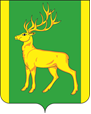 РОССИЙСКАЯ ФЕДЕРАЦИЯИРКУТСКАЯ ОБЛАСТЬАДМИНИСТРАЦИЯ МУНИЦИПАЛЬНОГО ОБРАЗОВАНИЯКУЙТУНСКИЙ РАЙОНП О С Т А Н О В Л Е Н И Е   «23» августа 2022 г.                               р.п. Куйтун                                                     № 1032-п     О внесении изменений в муниципальную программу «Образование на 2021-2024 годы», утвержденную постановлением администрации муниципального образования Куйтунский район от 14 декабря 2020 г. № 992-п       В соответствии со статьей 179 Бюджетного кодекса Российской Федерации, Федеральным законом от 06.10.2003 № 131-ФЗ «Об общих принципах организации местного самоуправления в Российской Федерации»,  Федеральным законом от 12.01.1996 № 7-ФЗ «О некоммерческих организациях», Федеральным законом от 19.05.1995 № 82-ФЗ «Об общественных объединениях», постановлением администрации муниципального образования Куйтунский̆ район от 18 апреля 2014 г. № 265-п «Об утверждении Порядка разработки, реализации и оценки эффективности реализации муниципальных программ муниципального образования Куйтунский̆ район», руководствуясь ст. ст. 37, 46 Устава муниципального образования Куйтунский район, администрация муниципального образования Куйтунский районП О С Т А Н О В Л Я Е Т:          1. Внести в муниципальную программу «Образование на 2021-2024 годы», утвержденную постановлением администрации муниципального образования Куйтунский район от 14 декабря 2020 г. № 992-п «Об утверждении муниципальной программы «Образование на 2021-2024 годы» следующие изменения:1.1. Наименование постановления изложить в новой редакции:«Об утверждении муниципальной программы «Образование» на 2021-2025 годы.1.2. Часть 1 постановления изложить в новой редакции:«Утвердить муниципальную программу «Образование» на 2021-2025 годы (Приложение 1)».1.3. Наименование муниципальной программы Приложения 1 «Образование» на 2021-2025 годы изложить в новой редакции:«Муниципальная программа «Образование» на 2021-2025 годы».1.4. Наименование части 1 Паспорт муниципальной программы «Образование» на 2021-2024 годы изложить в новой редакции:«Паспорт муниципальной программы «Образование» на 2021-2025 годы».1.5.  Приложение 1 к постановлению администрации муниципального образования Куйтунский район муниципальной программы «Образование» на 2021-2025 годы Глава 1 Паспорт муниципальной программы «Образование» на 2021-2025 годы изложить в новой редакции. (Приложение 1).1.6. Главу 4 «Объем и источники финансирование муниципальной программы» изложить в новой редакции (Приложение 2).1.7. Главу 5 «Ожидаемые результаты реализации муниципальной программы» таблицу ожидаемыми результатами реализации муниципальной программы изложить в новой редакции (Приложение 3).1.8. Приложение 1 к муниципальной программе «Образование» на 2021-2025 годы «Объем и источники финансирования муниципальной программы муниципального образования Куйтунский район «Образование на 2021-2024 годы» изложить в новой редакции (Приложение 4). 1.9. Приложение 2 к муниципальной программе «Образование» на 2021-2025 годы «Система мероприятий» изложить в новой редакции (Приложение 5). 2. Начальнику организационного отдела управления по правовым вопросам, работе с архивом и кадрами администрации муниципального образования Куйтунский район Чуйкиной И.В.:- опубликовать настоящее постановление в газете «Вестник Куйтунского района»;- разместить в сетевом издании «Официальный сайт муниципального образования Куйтунский район» в информационно-телекоммуникационной сети «Интернет» куйтунскийрайон.рф;- внести на сайте администрации информационную справку о внесении изменений в постановление администрации муниципального образования Куйтунский район от 14.12.2020 г. № 992-п «Об утверждении муниципальной программы «Образование на 2021-2023 годы»;3. Начальнику архивного отдела управления по правовым вопросам, работе с архивом и кадрами администрации муниципального образования Куйтунский район Хужеевой Е. В. внести информационную справку в оригинал постановления от 14.12.2020 г. № 992-п «Об утверждении муниципальной программы «Образование на 2021-2024 годы» о внесении изменений.4. Настоящее постановление вступает в силу с 01.01.2023 года.5. Контроль за исполнением настоящего постановления возложить на заместителя мэра по социальным вопросам муниципального образования Куйтунский район Кравченко О.Э. Мэр муниципального образования Куйтунский район						                                                         А.П. Мари                                                                                                                                                                                                       Приложение 1 к постановлению администрациимуниципального образования  Куйтунский районот 23.08.2022г_ № 1032-пМуниципальная программа «Образование» на 2021-2025 годыГлава 1. Паспорт муниципальной программы   Приложение 2 к постановлению администрациимуниципального образования  Куйтунский районот 23.08.2022г № 1032-пГлава 4. Объем и источники финансирования муниципальной программыФинансирование муниципальной программы осуществляется за счет средств регионального и муниципального бюджетов.Общий объем финансирования муниципальной программы составляет  5442532,795 тыс. руб.Объем и источники финансирования муниципальной программы приведены в приложении 1 к настоящей муниципальной программе.Прогноз сводных показателей муниципальных заданий на оказание (выполнение) муниципальных услуг (работ) в области образования муниципальными учреждениями муниципального образования Куйтунский район приведен в приложении 2 к настоящей муниципальной программе.Приложение 3 к постановлению администрациимуниципального образования  Куйтунский районот 23.08.2022г № 1032-пГлава 5. Ожидаемые результаты реализациимуниципальной программыПриложение 3 к постановлению администрациимуниципального образования  Куйтунский районот 23.08.2022г_ № 1032-пОбъем и источники финансированиямуниципальной программы муниципального образования Куйтунский район «Образованиена 2021-2025 годы»Приложение 5 к постановлению администрациимуниципального образования  Куйтунский районот 23.08.2022г № 1032-п_Система мероприятий подпрограммы 1«Дошкольное образование»Система мероприятий подпрограммы 2«Развитие педагогического потенциала»Система мероприятий подпрограммы 3«Успешный ребенок»Система мероприятий подпрограммы 4 «Здоровый ребёнок»Система мероприятий подпрограммы 5«Современное оборудование»Система мероприятий подпрограммы 6	«Школьный автобус»Система мероприятий подпрограммы 7 «Комплексная  безопасность образовательных учреждений»	Система мероприятий подпрограммы 8 «Развитие и поддержка инфраструктуры системы образования района»Система мероприятий подпрограмма 9 «Обеспечение реализации муниципальной программы»№п/пНаименование характеристик муниципальной программыСодержание характеристикмуниципальной программы1231.Правовое основание разработки муниципальной программы1.Федеральный закон от 29.12.2012 Г.  № 273-ФЗ «Об образовании в Российской Федерации».2.Федеральный закон от 24.07.1998 № 124-ФЗ «Об основных гарантиях прав ребёнка в Российской Федерации». 3.Программа Иркутской области «Развитие образования» на 2019-2024 годы, утвержденная постановлением Правительства Иркутской области от 24.10.2013г. № 456-пп.4.Положение об Управлении образования администрации муниципальное образование Куйтунский район, утверждённого Постановлением администрации муниципального образования Куйтунский район №№ 1140-п, от 17.08.2021 г.   2.Ответственный исполнитель муниципальной программыУправление образования администрации муниципальное образование Куйтунский район (далее Управление образования)3.Соисполнители муниципальной программы1. Отдел культуры администрации муниципального образования Куйтунский район.2. Образовательные учреждения муниципального образования Куйтунский район.3. Отдел строительства и архитектуры администрации муниципального образования Куйтунский район.4. Отдел жилищно-коммунального хозяйства администрации муниципального образования Куйтунский район.4.Цель муниципальной программыПовышение доступности качественного образования в МО Куйтунский район5.Задачи муниципальной программы1. Обеспечение доступности и повышение качества предоставления дошкольного образования.2. Обеспечение доступности и повышение качества предоставления начального общего, основного общего и среднего общего образования.3. Повышение качества предоставления дополнительного образования детей в сфере образования.4. Организация отдыха, оздоровления и занятости детей в МО Куйтунский район. Организация горячего сбалансированного питания обучающихся.5. Реализация основных направлений муниципальной политики в сфере образования.6. Создание   условий организации учебно-воспитательного процесса в образовательных учреждениях района.7. Обновление устаревшего автобусного парка.8.Обеспечение комплексной безопасности образовательных учреждений.9. Создание условий для организации и проведения государственной итоговой аттестации выпускников образовательных организаций Куйтунского района10.Создание условий для профессионального  самоопределения обучающихся через формирование инфраструктуры профориентационной работы с учетом потребностей регионального рынка труда. 11. Обеспечение условий для реализации муниципальной программы «Образование».6.Подпрограммы муниципальной программыПодпрограмма «Дошкольное образование» (далее подпрограмма 1);Подпрограмма «Развитие педагогического потенциала» (далее подпрограмма 2);Подпрограмма «Успешный ребенок» (далее подпрограмма 3);Подпрограмма «Здоровый ребёнок» (далее подпрограмма 4);Подпрограмма «Современное оборудование» (далее подпрограмма 5);Подпрограмма «Школьный автобус» (далее подпрограмма 6).Подпрограмма «Комплексная безопасность образовательных учреждений» (далее подпрограмма 7)Подпрограмма «Развитие и поддержка инфраструктуры системы образования района» (далее подпрограмма 8).Подпрограмма  «Обеспечение реализации муниципальной программы» (далее подпрограмма 9).7.Сроки реализации муниципальной программы2021-2025 годы8.Объем и источникифинансирования муниципальной программыОбщий объем финансирования муниципальной программы составляет -  5442532,795 тыс.руб., в том числе:по подпрограммам:Подпрограмма «Дошкольное образование» (далее подпрограмма 1) – 1014,0 тыс.руб.Подпрограмма «Развитие педагогического потенциала» (далее подпрограмма 2) – 4151,0 тыс. руб.Подпрограмма «Успешный  ребёнок» (далее подпрограмма 3) –  7075,0 тыс. руб.Подпрограмма «Здоровый ребёнок» (далее подпрограмма 4) - 80991,568 тыс. руб.Подпрограмма «Современное оборудование» (далее подпрограмма 5) – 17350,920  тыс. рублей.Подпрограмма «Школьный автобус» (далее подпрограмма 6) – 30199,387 тыс. руб.Подпрограмма «Комплексная безопасность образовательных учреждений» (далее подпрограмма 7) – 55804,435  тыс. руб.Подпрограмма «Развитие и поддержка инфраструктуры системы образования района» (далее подпрограмма 8) – 61982,479 тыс. руб.Подпрограмма «Обеспечение реализации муниципальной программы» (далее подпрограмма 9) – 5183964,006тыс.руб.по годам:                                           2021 год                         2022 год                                 2023 год                     2024 год                2025 год  ВСЕГО(т.руб) – 5442532,795      1142321,395                  1197055,056                          1058209,354               1029452,708        1015494,2823) по источникам финансирования:а) муниципальный бюджет–  201861,986 т.р.             210191,765 т.р.                        207642,354 т.р.            179596,908 т.р.         175661,182 т.р.б) региональный бюджет–      878405,509 т.р.              926747,891 т.р.                          790289,900 т.р.                 787930,400 т.р.           777907,700 т.р. федеральный бюджет –               62053,900 т.р.                60115,400 т.р.                             60277,100 т.р.                   61925,400 т.р.             61925,400 т.р.в) иные источники –                  9.Ожидаемые результаты реализации муниципальной программы1. 100% обеспечение детей в возрасте от 3 до 7 лет, проживающих в муниципальном образовании     Куйтунский район, услугами дошкольного образования к концу 2025 года.2.Поощрение образовательных учреждений, активно внедряющих инновационные проекты- 36 ОО.2.1. Поощрение ценными подарками педагогических работников за особый вклад в образование ежегодно   по 150 чел.2.2. Выплата единовременного денежного пособия молодым специалистам из числа педагогических работников– 10 чел.2.3. Повышение уровня профессионального мастерства педагогов, соответствующего ФГОС до 100%3. Увеличение доли детей и подростков, вовлеченных в освоение дополнительных образовательных программ, в общей численности детей и молодежи от 5 до 18 лет, с 72 % до 77% .4. Увеличение количества детей, охваченных различными формами отдыха, оздоровления и занятости, с 93 % до 95,5%. Создание условий для организаций горячего питания для всех обучающихся (100%).5.Укрепление материально-технической базы Управления образования администрации МО Куйтунский район посредством поставки новейших средств информатизации на 70%5.1.Стабильность доли выпускников общеобразовательных организаций, освоивших основные общеобразовательные программы среднего общего образования 11 классов и получивших аттестаты  - 100 % .5.2. Увеличение доли выпускников общеобразовательных организаций, освоивших основные общеобразовательные программы основного общего образования (9 классов) и получивших аттестаты, с 98,1  % до 99,1 %. 6. Обновление устаревшего автобусного парка на 40 % (14 единиц).7.Обеспечение комплексной безопасности образовательных организаций на 100%.8.Улучшение условий для организации учебно-воспитательного процесса на 64 %.9. Обеспечение условий для реализации муниципальной программы и достижения ее эффективности.№ п/п№ п/пНаименование показателя результативностиЕд. изм.Базовое значение за 2020 год(оценка)Планируемое значение показателя результативности по годамПланируемое значение показателя результативности по годамПланируемое значение показателя результативности по годамПланируемое значение показателя результативности по годамПланируемое значение показателя результативности по годам№ п/п№ п/пНаименование показателя результативностиЕд. изм.Базовое значение за 2020 год(оценка)2021 год2022 год2023 год 2024 год2025 год1123456789Подпрограмма 1«Дошкольное образование»Подпрограмма 1«Дошкольное образование»Подпрограмма 1«Дошкольное образование»Подпрограмма 1«Дошкольное образование»Подпрограмма 1«Дошкольное образование»Подпрограмма 1«Дошкольное образование»Подпрограмма 1«Дошкольное образование»Подпрограмма 1«Дошкольное образование»Подпрограмма 1«Дошкольное образование»Подпрограмма 1«Дошкольное образование»1.1.1.1.Доля ДОУ, участвующих в инновационных проектах, мероприятиях разного уровняООколичество4050606060651.2.1.2.Количество вновь созданных мест в ДОУ Куйтунского районаЕд.1701721750001.3.1.3.Проведение районных творческих конкурсов для воспитанников ДОУ%8090901001001001.4.1.4.Участие в районном конкурсе «Лучший помощник воспитателя»Чел.1010101010101.5.1.5.Участие в муниципальном конкурсе «Юный пожарник»Чел.9991010101.6.1.6.Музыкальный фестиваль – конкурс «Театральное лето»Чел.1414141111111.7.1.7.Оснащение медицинских   кабинетовКоличество ОО121212111111Развитие предметно-пространственной развивающей среды в соответствии с ФГОС ДОКоличество ОО1300111111Подпрограмма  2«Развитие педагогического потенциала»Подпрограмма  2«Развитие педагогического потенциала»Подпрограмма  2«Развитие педагогического потенциала»Подпрограмма  2«Развитие педагогического потенциала»Подпрограмма  2«Развитие педагогического потенциала»Подпрограмма  2«Развитие педагогического потенциала»Подпрограмма  2«Развитие педагогического потенциала»Подпрограмма  2«Развитие педагогического потенциала»Подпрограмма  2«Развитие педагогического потенциала»Подпрограмма  2«Развитие педагогического потенциала»2.1.2.1.Участие педагогических работников, ветеранов педагогического труда, технических работников  в районных   мероприятиях:чел.4004004004004004002.1.1.2.1.1.Районный форум «Образование»чел.1001001001001001002.1.2.2.1.2.Районное мероприятие «День Учителя»чел.1001001005050502.1.3.2.1.3.Поощрение технических работников  «Лучший технический работник системы образования»чел.1001001004040402.2.1.2.2.1.Внедрение социально-значимых проектов по благоустройству  школьного двораКол-во проектов1010100002.2.2.2.2.2.Внедрение типовых моделей в образовательных организацияхКол-во моделей1010100002.32.3Привлечение  молодых  специалистов в образовательные организациичел.1010101010102.42.4Слёты молодых специалистовКол-во1111112.52.5Увеличение доли образовательных организаций, участвующих в инновационных проектах разного уровня%5055657070702.62.6Увеличение доли педагогов, участвующих в профессиональных конкурсах %2535405050502.72.7Участие педагогических работников в профессиональных конкурсах: «Учитель года», «Воспитатель года», «Новая волна»«Лучший учитель физической культуры», «Лучший тренер-преподаватель»Чел.6074798488902.82.8Участие педагогических работников (коллективов) в инновационных проектах , программЧел.5761626767672.12.2.12.Участие в региональных и федеральных мероприятиях по представлению опыта работы: образовательный форум, НПК,  профессиональные конкурсыЧел.1010101010102.142.14Ежемесячная денежная выплата студентам в целях привлечения их в дальнейшем на должности педагогических работников в ОУ Куйтунского районаЧел.622678Подпрограмма 3   «Успешный ребенок»Подпрограмма 3   «Успешный ребенок»Подпрограмма 3   «Успешный ребенок»Подпрограмма 3   «Успешный ребенок»Подпрограмма 3   «Успешный ребенок»Подпрограмма 3   «Успешный ребенок»Подпрограмма 3   «Успешный ребенок»Подпрограмма 3   «Успешный ребенок»Подпрограмма 3   «Успешный ребенок»Подпрограмма 3   «Успешный ребенок»3.13.1Увеличение доли детей и подростков, вовлечённых в освоение дополнительных образовательных программ, в общей численности детей и молодёжи от 5 до 18 лет: интеллектуальные, творческие, спортивные мероприятия разного уровня).%6162636363653.23.2Поддержка одарённых и талантливых детей, в том числе детей с ограниченными возможностями здоровья и потенциальной одарённости.чел.1009111822352300235024003.33.3Муниципальный этап Всероссийской предметной олимпиады школьниковЧел.1501501502002002003.43.4Региональный  этап Всероссийской предметной олимпиады школьниковчел8888883.53.5Районный конкурс «Скоростная сборка»чел0090901001003.63.6Районный конкурс «Весёлая Лего-уточка»чел0090901001003.73.7Районные робототехнические соревнованиячел0090901001003.83.8Районный конкурс технического творчествачел0090901001003.93.9Районная практическая конференция по  робототехникечел00303030303.103.10Районная выставка детского творчества «Дети. Техника. Творчество»чел00505050503.113.11Районный конкурс начального технического моделированиячел00505050503.123.12Районный конкурс детского творчествачел5050707070703.133.13Районный конкурс «Любимый сердцу перезвон»чел6262707070703.143.14Районный конкурс «Мама важнее всех на свете, помните об этом дети»чел6060606060603.153.15Районная выставка детского творчества «Счастливый мир талантливых детей»чел001001001001003.163.16Районный конкурс театральных коллективов «Театральные ступеньки»Количество коллективов00121212123.173.17Районный праздник белых журавлей, посвящённый павшим во всех войнахчел00606060603.183.18Районный конкурс детского творчества «Ремесленное подворье»чел00606060603.193.19Районный  эковоршоп  «Вторая жизнь пластиковых крышек»чел00606060603.203.20Районный конкурс  «Ёлочные игрушки – зверюшки»чел00606060603.213.21Конкурс детского творчества «ЭКО – стиль»чел.5858606060603.223.22Районная экопанорама «Хрустальный мир»чел.4343434343433.333.33Слёт юных экологов «Тебе и мне нужна земля»чел.4343434343433.343.34Районный конкурс творческих работ «Памятник природы моего села»чел00606060603.353.35Районная  очно-дистанционная экологическая игра «День Земли»чел00606060603.363.36Районный слёт юных краеведов «Храним историю родных мест»чел1515303030303.373.37Районный туристический слёт среди обучающихсячел1001001501501501503.383.38Районный туристический слёт чел8888883.393.39Районный конкурс «Легенды истории», «Часовые времени», «Земляки на карте моего села»чел00303030303.403.40Муниципальная игра КВНКол-во команд2020202020203.413.41Муниципальная игра «Брейн-ринг» старшая группачел4040404040403.423.42Муниципальная игра «Брейн-ринг»  младшая  группачел4040404040403.433.43Районный конкурс юных инспекторов движения  «Безопасное колесо»чел6060606060603.443.44Районные  соревнования по футболуКоличество команд00151515153.453.45Районные соревнования по волейболуКоличество команд00151515153.463.46Районные соревнования по пауэрлифтингуКоличество команд00151515153.473.47Районные соревнования по хоккеюКоличество команд00151515153.483.48Районные соревнования по рукопашному боюКоличество команд0055553.493.49Районные  соревнования «Лыжные гонки»Количество команд00151515153.503.50Районные соревнования по настольному теннисуКоличество команд00151515153.513.51Районные соревнования по баскетболуКоличество команд00151515153.523.52Районные соревнования по стритболуКоличество команд00151515153.533.53Районные соревнования по пулевой стрельбе Количество команд00151515153.543.54Районные соревнования по картингуКоличество команд0055553.553.55Летняя спартакиада среди обучающихсячел1501502002002002003.563.56Зимняя  спартакиада среди обучающихсячел1501502002002002003.573.57Районные соревнования по шашкамчел001001001001003.583.58Районные соревнования по шахматамчел001001001001003.593.59Конкурс педагогического мастерства «Сердце отдаю детям»чел.3333333333333.603.60Конкурс педагогов дополнительного образования (тренеры-преподаватели)чел00121212123.613.61Летний фестиваль ГТОчел.1001005005005005003.623.62ГТО (приобретение оборудования)Кол-во шт.000050503.633.63Легкая атлетика «Осенний кросс» среди образовательных учрежденийКол-во команд66101010103.643.64Президентские соревнованияКол-во команд8888883.653.65Приобретение спортивного инвентаряШт.4949494970703.663.66Приобретение спортивной формы  обучающимся  ДЮСШ на соревнованияКол-во команд000010303.673.67Муниципальный фестиваль «Одарённые дети»Чел.1501501501501503003.683.68Новогодний бал МэраЧел.1001001001001001003.693.69Муниципальный конкурс «Битва хоров»Чел.1501501501501501503.703.70Муниципальный конкурс «Ученик года»Чел.3030303030303.713.71Муниципальная научно-практическая конференцияЧел.1001001000003.723.72Сессия Районного Детского ПарламентаЧел.2020202020203.733.73День самоуправления  районного детского парламентаКол-во команд66666103.743.74Слёт отличниковЧел.4040404040403.753.75Поощрение выпускников (ценные подарки)Чел.1212121212123.763.76Губернаторский балЧел.1212121212123.773.77Муниципальный Слёт военно-патриотических клубовЧел.3030304040503.783.78Муниципальный конкурс «Лучший ученический парламент»Чел.3030303030303.793.79Муниципальный слет российского движения школьников.Чел.10001001001001003.803.80Муниципальный форум Совета отцов.Чел.10001001001001003.813.81Муниципальный слёт волонтёров образования.Чел.10007080901003.823.82 Муниципальный конкурс лучших практик наставничества.Чел.  5050505050503.833.83Создание малозатратных форм проведения мероприятий с детьми, родителями, педагогами.Кол-во 1010101010103.843.84Совершенствование кабинета по профориентации (приобретение оборудования и методических пособий)Кол-во0011113.853.85Проведение «Ярмарки профессий» для выпускников ОО%00808386903.863.86Фестиваль по трудовому обучению для обучающихся с ОВЗ  «Лучший по профессии»Чел.00253030353.873.87Цикл мероприятий («дорожная карта»)  для обучающихся уровня дошкольного, начального общего и основного общего образования, охваченных ранней профориентацией %0050556065Подпрограмма 4  «Здоровый ребёнок»Подпрограмма 4  «Здоровый ребёнок»Подпрограмма 4  «Здоровый ребёнок»Подпрограмма 4  «Здоровый ребёнок»Подпрограмма 4  «Здоровый ребёнок»Подпрограмма 4  «Здоровый ребёнок»Подпрограмма 4  «Здоровый ребёнок»Подпрограмма 4  «Здоровый ребёнок»Подпрограмма 4  «Здоровый ребёнок»Подпрограмма 4  «Здоровый ребёнок»4.1.Оздоровление в МКОУ ДООЛ «Орлёнок»Оздоровление в МКОУ ДООЛ «Орлёнок»Чел.2522522522522522524.2.Оздоровление и занятость в лагерях с дневным пребываниемОздоровление и занятость в лагерях с дневным пребываниемЧел.1435143514351435143514354.3.Организация трудовой занятостиОрганизация трудовой занятостиЧел.1001001001451451454.4.Районный туристический слётРайонный туристический слётКол-во команд1212121212124.5.Военно-полевые сборыВоенно-полевые сборыЧел.7070707070704.6.Создание условия для организации горячего сбалансированного питания обучающихся. Создание условия для организации горячего сбалансированного питания обучающихся. %98991001001001004.7.Обеспечение детей в ЛДП бутилированной водойОбеспечение детей в ЛДП бутилированной водойКол-во ЛДП1818181818184.8.Дератизация и аккарицидная обработка в ЛДПДератизация и аккарицидная обработка в ЛДПКол-во ЛДП1818181818184.9.Страхование детей в  ЛДП от  несчастного случая и энцифалитаСтрахование детей в  ЛДП от  несчастного случая и энцифалитачел.1435143514351435143514354.10.Создание условий для безопасного  и комфортного пребывания детей в  МКОУ ДООЛ «Орлёнок» (комплекс мероприятий)Создание условий для безопасного  и комфортного пребывания детей в  МКОУ ДООЛ «Орлёнок» (комплекс мероприятий)Кол-во организаций1111114.11.Приобретение дополнительного современного технологического оборудования для пищеблоковПриобретение дополнительного современного технологического оборудования для пищеблоковКол-во учреждений888910114.12.Ремонт пищеблоков общеобразовательных учреждений (установка цехов)Ремонт пищеблоков общеобразовательных учреждений (установка цехов)Кол-во888910114.13.Строительство модульных школьных столовых для образовательных  организаций, находящихся в сельской местностиСтроительство модульных школьных столовых для образовательных  организаций, находящихся в сельской местностикол-во4440004.14.Приобретение раскладушек для ЛДППриобретение раскладушек для ЛДПкол-во1435003505425434.15Приобретение настольных игр для ЛДППриобретение настольных игр для ЛДПКол-во ЛДП18001818184.16Приобретение спортивного инвентаря для ЛДППриобретение спортивного инвентаря для ЛДПКол-во ЛДП18001818184.17Проведение муниципальных конкурсов в организациях отдыха детей и их оздоровленияПроведение муниципальных конкурсов в организациях отдыха детей и их оздоровления    мероприятие3333334.18Проведение методического конструктора «Подготовка к летней оздоровительной кампании»Проведение методического конструктора «Подготовка к летней оздоровительной кампании»мероприятие100111Проведение форума «Зажги ЛЕТО!»Проведение форума «Зажги ЛЕТО!»мероприятие100111Подпрограмма 5 «Современное оборудование»Подпрограмма 5 «Современное оборудование»Подпрограмма 5 «Современное оборудование»Подпрограмма 5 «Современное оборудование»Подпрограмма 5 «Современное оборудование»Подпрограмма 5 «Современное оборудование»Подпрограмма 5 «Современное оборудование»Подпрограмма 5 «Современное оборудование»Подпрограмма 5 «Современное оборудование»Подпрограмма 5 «Современное оборудование»5.1.5.1.Приобретение мебели Шт.7007705.2.5.2.Оснащение психолого-педагогического центра электронными и диагностическими материаламиКол-во комплектов5555555.3.5.3.Приобретение компьютерной техникиШт.1616605555.4. 5.4. Приобретение ММСШт.3121115.5.5.5.Организация новых локально-вычислительных сетей: приобретение сетевого оборудования, система электронного документооборота, оргтехники.Кол-во организаций1111115.6.5.6.Создание условий в пунктах  приёма экзамена:Приобретение оборудованияКол-во пунктов4443335.7.5.7.Создание условий в пунктах  приёма экзамена:Приобретение канцелярских товаровКол-во пунктов444333Подпрограмма 6  «Школьный автобус»Подпрограмма 6  «Школьный автобус»Подпрограмма 6  «Школьный автобус»Подпрограмма 6  «Школьный автобус»Подпрограмма 6  «Школьный автобус»Подпрограмма 6  «Школьный автобус»Подпрограмма 6  «Школьный автобус»Подпрограмма 6  «Школьный автобус»Подпрограмма 6  «Школьный автобус»Подпрограмма 6  «Школьный автобус»6.16.1Обновление устаревшего автобусного паркакол-во6575686.2.6.2.Ремонт системы электрооборудования  автобусного паркаед37373737666.3.6.3.Ремонт системы охлаждения автобусного паркаед37373737996.4.6.4.Ремонт трансмиссии автобусного паркаед37373737556.5.6.5.Ремонт двигателей  автобусного паркаед3737373710106.6.6.6.Приобретение автошин   автобусного паркаед3737373748486.7.6.7.Обслуживание и ремонт тахографовОО3768121212Подпрограмма 7  «Комплексная  безопасность образовательных учреждений»Подпрограмма 7  «Комплексная  безопасность образовательных учреждений»Подпрограмма 7  «Комплексная  безопасность образовательных учреждений»Подпрограмма 7  «Комплексная  безопасность образовательных учреждений»Подпрограмма 7  «Комплексная  безопасность образовательных учреждений»Подпрограмма 7  «Комплексная  безопасность образовательных учреждений»Подпрограмма 7  «Комплексная  безопасность образовательных учреждений»Подпрограмма 7  «Комплексная  безопасность образовательных учреждений»Подпрограмма 7  «Комплексная  безопасность образовательных учреждений»Подпрограмма 7  «Комплексная  безопасность образовательных учреждений»7.1.7.1.Обеспечение комплексной безопасности образовательных организаций%100100,0100,0100,0100,0100,07.2.7.2.Приобретение огнетушителей в дошкольные  учрежденияКол-во образовательных организаций1313131313137.3.7.3.Приобретение огнетушителей в   образовательные учреждения (школы)Кол-во образовательных организаций2121212121217.4.7.4.Приобретение огнетушителей в учреждения дополнительного образованияКол-во образовательных организаций2222227.5.7.5.Приобретение огнетушителей в бюджетные образовательные учреждения (МБОУ ЦО «Альянс», МБОУ ЦО «Каразей»)Кол-во образовательных организаций2222227.6.7.6.Приобретение огнетушителей в  МКОУ ДОД ООЛ «Орлёнок»Кол-во образовательных организаций1111117.7.7.7.Пропитка огнезащитным составом чердачных помещений:7.7.1.7.7.1.Дошкольное образованиеКол-во ОО2222227.7.2.7.7.2.Общее образованиеКол-во ОО1010701037.7.3.7.7.3.Дополнительное образованиеКол-во ОО1110117.8.7.8.Обслуживание АПС:7.8.1.7.8.1.Дошкольное образованиеКол-во ОО1010101111117.8.2.7.8.2.Общее образованиеКол-во ОО2121212121217.8.3.7.8.3.Дополнительное образованиеКол-во ОО2222227.8.4.7.8.4.Бюджетные организации (МБОУ ЦО «Альянс», МБОУ ЦО «Каразей»)Кол-во ОО2222227.8.5.7.8.5.МКОУ ДО ДООЛ «Орлёнок»Кол-во ОО1111227.9.7.9.Замер  сопротивления  изоляции7.9.1.7.9.1.Дошкольное образованиеКол-во ОО1313001027.9.2.7.9.2.Общее образованиеКол-во ОО21211911297.9.3.7.9.3.Дополнительное образованиеКол-во ОО2220117.9.4.7.9.4.Бюджетные организации (МБОУ ЦО «Альянс», МБОУ ЦО «Каразей»)Кол-во ОО2000007.9.5.7.9.5.МКОУ ДО ДООЛ «Орлёнок»Кол-во ОО1010017.10.7.10.Обеспечение безопасности детей  (охрана объекта)Общее образованиеКол-во ОО111222Подпрограмма 8 «Развитие и поддержка инфраструктуры системы образования района»Подпрограмма 8 «Развитие и поддержка инфраструктуры системы образования района»Подпрограмма 8 «Развитие и поддержка инфраструктуры системы образования района»Подпрограмма 8 «Развитие и поддержка инфраструктуры системы образования района»Подпрограмма 8 «Развитие и поддержка инфраструктуры системы образования района»Подпрограмма 8 «Развитие и поддержка инфраструктуры системы образования района»Подпрограмма 8 «Развитие и поддержка инфраструктуры системы образования района»Подпрограмма 8 «Развитие и поддержка инфраструктуры системы образования района»Подпрограмма 8 «Развитие и поддержка инфраструктуры системы образования района»Подпрограмма 8 «Развитие и поддержка инфраструктуры системы образования района»8.1.8.1.Улучшение условий для организации учебно-воспитательного процесса%378,3           19,4        25      19,411,18.2.8.2.Подготовка проектно-сметной документации для проведения  капитального ремонта  ДОУКол-во  ОО132240       08.3.8.3.Подготовка проектно-сметной документации для проведения  капитального ремонта  (СОШ,ООШ)Кол-во  ОО24224118.4.8.4.Подготовка проектно-сметной документации для проведения  капитального ремонта   МКО УДОД ООЛ  «Орлёнок»Кол-во  ОО1010108.5.8.5.Капитальный ремонт образовательных учрежденийКол-во  ОО101025418.6.8.6.Благоустройство зданий в части соблюдения требований к воздушно-тепловому режиму, водоснабжению и канализацииКол-во  ОО111200008.78.7Подготовка проектно-сметной документации для проведения  капитального ремонта  спортивных заловКол-во  ОО000211Подпрограмма  9 «Обеспечение реализации муниципальной программы»Подпрограмма  9 «Обеспечение реализации муниципальной программы»Подпрограмма  9 «Обеспечение реализации муниципальной программы»Подпрограмма  9 «Обеспечение реализации муниципальной программы»Подпрограмма  9 «Обеспечение реализации муниципальной программы»Подпрограмма  9 «Обеспечение реализации муниципальной программы»Подпрограмма  9 «Обеспечение реализации муниципальной программы»Подпрограмма  9 «Обеспечение реализации муниципальной программы»Подпрограмма  9 «Обеспечение реализации муниципальной программы»Подпрограмма  9 «Обеспечение реализации муниципальной программы»9.19.1Руководство и управление в сфере образованияКол-во ОО4040403636369.2.9.2.Реализация основных общеобразовательных программ дошкольного образованияКол-во ОО1313131111119.3.9.3.Реализация общеобразовательных программ общего образованияКол-во ОО2424242222229.4.9.4.Реализация дополнительных общеразвивающих программ Кол-во ОО2222229.5.9.5.Реализация мероприятий по организации отдыха, оздоровления и занятости детейКол-во ОО111111№ п/пИсточники финансирования муниципальной программыЗавесь период реализации(тыс.руб)2021 год(тыс.руб)2022 год(тыс.руб)2023 год(тыс.руб)2024год(тыс.руб)2025(тыс.руб)123678          9101.Всего,в том числе:5442532,7951142321,3951197055,0561058209,3541029452,7081015494,2822.муниципальный бюджет974954,195201861,986210191,765207642,354179596,908175661,1823.Федеральный бюджет306297,20062053,90060115,40060277,10061925,40061925,4003.региональный бюджет4161281,400878405,509926747,891790289,900787930,400777907,7004.Иные источники000001.Подпрограмма 1 «Дошкольное образование»Подпрограмма 1 «Дошкольное образование»Подпрограмма 1 «Дошкольное образование»Подпрограмма 1 «Дошкольное образование»Подпрограмма 1 «Дошкольное образование»Подпрограмма 1 «Дошкольное образование»Подпрограмма 1 «Дошкольное образование»Подпрограмма 1 «Дошкольное образование»1.1.Всего,в том числе:1014,070,070,0135,0135,0135,0539,01.1.1.муниципальный бюджет              1014,070,070,0135,0135,0135,0539,01.1.2.Региональный бюджет0000002.Подпрограмма 2.   «Развитие педагогического потенциала»Подпрограмма 2.   «Развитие педагогического потенциала»Подпрограмма 2.   «Развитие педагогического потенциала»Подпрограмма 2.   «Развитие педагогического потенциала»Подпрограмма 2.   «Развитие педагогического потенциала»Подпрограмма 2.   «Развитие педагогического потенциала»2.1.Всего,в том числе:4151,04151,0566,0735,0930,0950,0970,02.1.1.муниципальный бюджет4151,04151,0566,0735,0930,0950,0970,02.1.2.региональный бюджет0,00,00,00,00,00,003.Подпрограмма  3. «Успешный ребёнок»Подпрограмма  3. «Успешный ребёнок»Подпрограмма  3. «Успешный ребёнок»Подпрограмма  3. «Успешный ребёнок»Подпрограмма  3. «Успешный ребёнок»Подпрограмма  3. «Успешный ребёнок»3.1.Всего,в том числе:7075,07075,0300,0400,02005,02125,02125,03.1.1.муниципальный бюджет7075,07075,0300,0400,02005,02125,02125,03.1.2.региональный бюджет0,00,00,00,00,00,00,04Подпрограмма  4. «Здоровый ребёнок»Подпрограмма  4. «Здоровый ребёнок»Подпрограмма  4. «Здоровый ребёнок»Подпрограмма  4. «Здоровый ребёнок»Подпрограмма  4. «Здоровый ребёнок»Подпрограмма  4. «Здоровый ребёнок»4.1.Всего,в том числе:80991,56880991,5689864,20013624,36829621,012741,015141,04.1.2.муниципальный бюджет52696,06852696,0681155,2912659,17727235,310355,311291,04.1.3.региональный бюджет28295,528295,58708,90910965,1912385,7002385,7003850,04.1.4.внебюджетный источник0,00,00,00,00,00,00,05Подпрограмма  5.  «Современное оборудование»Подпрограмма  5.  «Современное оборудование»Подпрограмма  5.  «Современное оборудование»Подпрограмма  5.  «Современное оборудование»Подпрограмма  5.  «Современное оборудование»Подпрограмма  5.  «Современное оборудование»5.1.Всего,в том числе:17350,92017350,920950,32010183,6001590,02717,01910,05.1.2.муниципальный бюджет7041,0207041,020507,0201229,01590,01805,01910,05.1.3.региональный бюджет10309,90010309,900443,38954,6000,0912,00,05.1.4.Внебюджетный источник0,00,00,00,00,00,00,06.Подпрограмма  6.  «Школьный автобус»Подпрограмма  6.  «Школьный автобус»Подпрограмма  6.  «Школьный автобус»Подпрограмма  6.  «Школьный автобус»Подпрограмма  6.  «Школьный автобус»Подпрограмма  6.  «Школьный автобус»6.1.Всего,в том числе:30199,38730199,3872388,0301960,06945,82510692,9798212,5536.1.2.муниципальный бюджет22867,38722867,3872388,0301960,04313,8255992,9798212,5536.1.3.региональный бюджет7332,07332,00,00,02632,04700,007Подпрограмма  7.  «Комплексная безопасность образовательных учреждений»Подпрограмма  7.  «Комплексная безопасность образовательных учреждений»Подпрограмма  7.  «Комплексная безопасность образовательных учреждений»Подпрограмма  7.  «Комплексная безопасность образовательных учреждений»Подпрограмма  7.  «Комплексная безопасность образовательных учреждений»Подпрограмма  7.  «Комплексная безопасность образовательных учреждений»7.1.Всего,в том числе:55804,43555804,43511049,13416595,30113829,07574,07.1.2муниципальный бюджет48201,43548201,43511049,13415350,3016274,07954,07574,07.1.3.Региональный бюджет7603,07603,00,01245,0483,05875,008.Подпрограмма    8. «Развитие и поддержка инфраструктуры системы образования района»Подпрограмма    8. «Развитие и поддержка инфраструктуры системы образования района»Подпрограмма    8. «Развитие и поддержка инфраструктуры системы образования района»Подпрограмма    8. «Развитие и поддержка инфраструктуры системы образования района»Подпрограмма    8. «Развитие и поддержка инфраструктуры системы образования района»Подпрограмма    8. «Развитие и поддержка инфраструктуры системы образования района»8.1.Всего,в том числе:61982,47961982,4795850,97923243,51452812860,05500,08.1.2.муниципальный бюджет39780,17939780,1791322,0795570,114528,012860,05500,08.1.3Федеральный бюджет0,00,00,00,00,00,08.1.4Региональный бюджет22202,322202,34528,9017673,40,00,00,08.1.45Иные источники0,00,00,00,00,00,09.Подпрограмма    9.  «Обеспечение реализации муниципальной программы »Подпрограмма    9.  «Обеспечение реализации муниципальной программы »Подпрограмма    9.  «Обеспечение реализации муниципальной программы »Подпрограмма    9.  «Обеспечение реализации муниципальной программы »Подпрограмма    9.  «Обеспечение реализации муниципальной программы »Подпрограмма    9.  «Обеспечение реализации муниципальной программы »9.1.Всего,в том числе:5183964,0065183964,0061111282,7321130178,287995697,529973402,729973402,7299.1.1.муниципальный бюджет792128,106792128,106184504,432182153,187150631,229137419,629137419,6299.1.2.Региональный бюджет4085538,7004085538,700864724,400887909,7784789,200774057,700774057,7009.1.3.Федеральный бюджет306297,2306297,262053,90060115,40060277,10061925,40061925,400№Наименование основных мероприятийНаименование основных мероприятийОтветственный исполнитель и  соисполнительПериод реализации(год)Источники финансирования(МБ, РБ)Объём финансирования всего, тыс. руб.В том числе по годамВ том числе по годамВ том числе по годамВ том числе по годамВ том числе по годамСвязь с показателями результативности подпрограмм№Наименование основных мероприятийНаименование основных мероприятийОтветственный исполнитель и  соисполнительПериод реализации(год)Источники финансирования(МБ, РБ)Объём финансирования всего, тыс. руб.2021год2022год2023 год2024год2025годУказать пункт приложения 21.2.2.3.4.5.6.7.8.9.101112.1Основное мероприятие 1 «Проведение мероприятий для дошкольных учреждений»Основное мероприятие 1 «Проведение мероприятий для дошкольных учреждений»Основное мероприятие 1 «Проведение мероприятий для дошкольных учреждений»Основное мероприятие 1 «Проведение мероприятий для дошкольных учреждений»Основное мероприятие 1 «Проведение мероприятий для дошкольных учреждений»Основное мероприятие 1 «Проведение мероприятий для дошкольных учреждений»Основное мероприятие 1 «Проведение мероприятий для дошкольных учреждений»Основное мероприятие 1 «Проведение мероприятий для дошкольных учреждений»Основное мероприятие 1 «Проведение мероприятий для дошкольных учреждений»Основное мероприятие 1 «Проведение мероприятий для дошкольных учреждений»Основное мероприятие 1 «Проведение мероприятий для дошкольных учреждений»1.1Муниципальный  конкурс «Лучший помощник воспитателя»Муниципальный  конкурс «Лучший помощник воспитателя»Управление образования2021-2025 ггМБ60,00,015,015,015,015,0Гл. 5 п. 1.4.1.2.Муниципальный конкурс «Юный пожарник»Муниципальный конкурс «Юный пожарник»Управление образования2021-2025 гг МБ30,00,06,06,06,012,0Гл. 5.  П. 1.5.1.3Муниципальный фестиваль-конкурс «Театральное лето»Муниципальный фестиваль-конкурс «Театральное лето»Управление образования2021-2025 гг МБ30,00,06,06,06,012,0Гл. 5. П.1.6.1.4Развитие предметно-пространственной развивающей  среды в соответствии с ФГОС ДОРазвитие предметно-пространственной развивающей  среды в соответствии с ФГОС ДОУправление образования2021-2025 гг МБ300,00000300,0Основное мероприятие 2 «Оснащение медицинских кабинетов дошкольных учреждений учреждений»Основное мероприятие 2 «Оснащение медицинских кабинетов дошкольных учреждений учреждений»Основное мероприятие 2 «Оснащение медицинских кабинетов дошкольных учреждений учреждений»Основное мероприятие 2 «Оснащение медицинских кабинетов дошкольных учреждений учреждений»Основное мероприятие 2 «Оснащение медицинских кабинетов дошкольных учреждений учреждений»Основное мероприятие 2 «Оснащение медицинских кабинетов дошкольных учреждений учреждений»Основное мероприятие 2 «Оснащение медицинских кабинетов дошкольных учреждений учреждений»Основное мероприятие 2 «Оснащение медицинских кабинетов дошкольных учреждений учреждений»Основное мероприятие 2 «Оснащение медицинских кабинетов дошкольных учреждений учреждений»Основное мероприятие 2 «Оснащение медицинских кабинетов дошкольных учреждений учреждений»Основное мероприятие 2 «Оснащение медицинских кабинетов дошкольных учреждений учреждений»2.1Оснащение медицинских кабинетов, обслуживание медецинского оборудования с целью получения лицензии на оказание медицинской деятельностиОснащение медицинских кабинетов, обслуживание медецинского оборудования с целью получения лицензии на оказание медицинской деятельностиУправление образования2021-2025 гг МБ594,070,0108,0108,0108,0200,0Гл. 5   п. 1.7.Итого по подпрограмме, в том числе:Итого по подпрограмме, в том числе:Итого по подпрограмме, в том числе:Итого по подпрограмме, в том числе:1014,070,0135,0135,0135,0539,0федеральный бюджетфедеральный бюджетфедеральный бюджетфедеральный бюджетрегиональный бюджетрегиональный бюджетрегиональный бюджетрегиональный бюджетместный бюджетместный бюджетместный бюджетместный бюджет1014,070,0135,0135,0135,0539другие источникидругие источникидругие источникидругие источникиСправочно: капитальные расходыСправочно: капитальные расходыСправочно: капитальные расходыСправочно: капитальные расходы№Наименование основных мероприятийНаименование основных мероприятийОтветственный исполнитель и  соисполнительПериод реализации(год)Источники финансирования(МБ, РБ)Объём финансирования всего, тыс. руб. В том числе по годам В том числе по годам В том числе по годам В том числе по годам В том числе по годам В том числе по годам В том числе по годам В том числе по годам В том числе по годамСвязь с показателями результативности подпрограмм№Наименование основных мероприятийНаименование основных мероприятийОтветственный исполнитель и  соисполнительПериод реализации(год)Источники финансирования(МБ, РБ)Объём финансирования всего, тыс. руб.2021Год2022год2023 год2024год2024год2025год2025год2025год2025годУказать пункт приложения 21.2.2.3.4.5.6.7.8.9.10101111111112.1Основное мероприятие 1. « Поддержка лучших педагогических работников образовательных учреждений»Основное мероприятие 1. « Поддержка лучших педагогических работников образовательных учреждений»Основное мероприятие 1. « Поддержка лучших педагогических работников образовательных учреждений»Основное мероприятие 1. « Поддержка лучших педагогических работников образовательных учреждений»Основное мероприятие 1. « Поддержка лучших педагогических работников образовательных учреждений»Основное мероприятие 1. « Поддержка лучших педагогических работников образовательных учреждений»Основное мероприятие 1. « Поддержка лучших педагогических работников образовательных учреждений»Основное мероприятие 1. « Поддержка лучших педагогических работников образовательных учреждений»Основное мероприятие 1. « Поддержка лучших педагогических работников образовательных учреждений»Основное мероприятие 1. « Поддержка лучших педагогических работников образовательных учреждений»Основное мероприятие 1. « Поддержка лучших педагогических работников образовательных учреждений»Основное мероприятие 1. « Поддержка лучших педагогических работников образовательных учреждений»Основное мероприятие 1. « Поддержка лучших педагогических работников образовательных учреждений»Основное мероприятие 1. « Поддержка лучших педагогических работников образовательных учреждений»Основное мероприятие 1. « Поддержка лучших педагогических работников образовательных учреждений»1.1Районный форум «Образование Куйтунского районаРайонный форум «Образование Куйтунского районаУправление образования2021-2025 ггМБ200,00,050,050,050,050,050,050,050,050,0Гл. 5Приложение 2.1.1.2.Основное мероприятие 2. «Поддержка педагогических коллективов образовательных учреждений района»Основное мероприятие 2. «Поддержка педагогических коллективов образовательных учреждений района»Основное мероприятие 2. «Поддержка педагогических коллективов образовательных учреждений района»Основное мероприятие 2. «Поддержка педагогических коллективов образовательных учреждений района»Основное мероприятие 2. «Поддержка педагогических коллективов образовательных учреждений района»Основное мероприятие 2. «Поддержка педагогических коллективов образовательных учреждений района»Основное мероприятие 2. «Поддержка педагогических коллективов образовательных учреждений района»Основное мероприятие 2. «Поддержка педагогических коллективов образовательных учреждений района»Основное мероприятие 2. «Поддержка педагогических коллективов образовательных учреждений района»Основное мероприятие 2. «Поддержка педагогических коллективов образовательных учреждений района»Основное мероприятие 2. «Поддержка педагогических коллективов образовательных учреждений района»Основное мероприятие 2. «Поддержка педагогических коллективов образовательных учреждений района»Основное мероприятие 2. «Поддержка педагогических коллективов образовательных учреждений района»Основное мероприятие 2. «Поддержка педагогических коллективов образовательных учреждений района»Основное мероприятие 2. «Поддержка педагогических коллективов образовательных учреждений района»2.1.Районное мероприятие «День Учителя»Районное мероприятие «День Учителя»Управление образования2021-2025 ггМБ265,085,00,060,060,060,060,060,060,060,0Гл. 5Приложение 2.1.2.3Основное мероприятие 3. «Оказание поддержки образовательным учреждениям, активно внедряющим инновационные образовательные программы»Основное мероприятие 3. «Оказание поддержки образовательным учреждениям, активно внедряющим инновационные образовательные программы»Основное мероприятие 3. «Оказание поддержки образовательным учреждениям, активно внедряющим инновационные образовательные программы»Основное мероприятие 3. «Оказание поддержки образовательным учреждениям, активно внедряющим инновационные образовательные программы»Основное мероприятие 3. «Оказание поддержки образовательным учреждениям, активно внедряющим инновационные образовательные программы»Основное мероприятие 3. «Оказание поддержки образовательным учреждениям, активно внедряющим инновационные образовательные программы»Основное мероприятие 3. «Оказание поддержки образовательным учреждениям, активно внедряющим инновационные образовательные программы»Основное мероприятие 3. «Оказание поддержки образовательным учреждениям, активно внедряющим инновационные образовательные программы»Основное мероприятие 3. «Оказание поддержки образовательным учреждениям, активно внедряющим инновационные образовательные программы»Основное мероприятие 3. «Оказание поддержки образовательным учреждениям, активно внедряющим инновационные образовательные программы»Основное мероприятие 3. «Оказание поддержки образовательным учреждениям, активно внедряющим инновационные образовательные программы»Основное мероприятие 3. «Оказание поддержки образовательным учреждениям, активно внедряющим инновационные образовательные программы»Основное мероприятие 3. «Оказание поддержки образовательным учреждениям, активно внедряющим инновационные образовательные программы»Основное мероприятие 3. «Оказание поддержки образовательным учреждениям, активно внедряющим инновационные образовательные программы»Основное мероприятие 3. «Оказание поддержки образовательным учреждениям, активно внедряющим инновационные образовательные программы»4Основное мероприятие 4. «Увеличение в банке данных идей, проектов и инициатив в образовании района»Основное мероприятие 4. «Увеличение в банке данных идей, проектов и инициатив в образовании района»Основное мероприятие 4. «Увеличение в банке данных идей, проектов и инициатив в образовании района»Основное мероприятие 4. «Увеличение в банке данных идей, проектов и инициатив в образовании района»Основное мероприятие 4. «Увеличение в банке данных идей, проектов и инициатив в образовании района»Основное мероприятие 4. «Увеличение в банке данных идей, проектов и инициатив в образовании района»Основное мероприятие 4. «Увеличение в банке данных идей, проектов и инициатив в образовании района»Основное мероприятие 4. «Увеличение в банке данных идей, проектов и инициатив в образовании района»Основное мероприятие 4. «Увеличение в банке данных идей, проектов и инициатив в образовании района»Основное мероприятие 4. «Увеличение в банке данных идей, проектов и инициатив в образовании района»Основное мероприятие 4. «Увеличение в банке данных идей, проектов и инициатив в образовании района»Основное мероприятие 4. «Увеличение в банке данных идей, проектов и инициатив в образовании района»Основное мероприятие 4. «Увеличение в банке данных идей, проектов и инициатив в образовании района»Основное мероприятие 4. «Увеличение в банке данных идей, проектов и инициатив в образовании района»Основное мероприятие 4. «Увеличение в банке данных идей, проектов и инициатив в образовании района»4.1.Внедрение Социально-значимых проектов  по благоустройству школьного двораВнедрение Социально-значимых проектов  по благоустройству школьного двораУправление образования2021-2025 гг МБ70,00,070,00,00,00,00,00,00,00,0Гл. 5Приложение 2.2.1.4.2.Внедрение  типовых моделей в образовательных организацияхВнедрение  типовых моделей в образовательных организацияхУправление образования2021-2025 гг МБ30,00,030,00,00,00,00,00,00,00,0Гл. 5Приложение 2.2.2.5Основное мероприятие 5. «Поддержка ветеранов педагогического труда системы образования района»Основное мероприятие 5. «Поддержка ветеранов педагогического труда системы образования района»Основное мероприятие 5. «Поддержка ветеранов педагогического труда системы образования района»Основное мероприятие 5. «Поддержка ветеранов педагогического труда системы образования района»Основное мероприятие 5. «Поддержка ветеранов педагогического труда системы образования района»Основное мероприятие 5. «Поддержка ветеранов педагогического труда системы образования района»Основное мероприятие 5. «Поддержка ветеранов педагогического труда системы образования района»Основное мероприятие 5. «Поддержка ветеранов педагогического труда системы образования района»Основное мероприятие 5. «Поддержка ветеранов педагогического труда системы образования района»Основное мероприятие 5. «Поддержка ветеранов педагогического труда системы образования района»Основное мероприятие 5. «Поддержка ветеранов педагогического труда системы образования района»Основное мероприятие 5. «Поддержка ветеранов педагогического труда системы образования района»Основное мероприятие 5. «Поддержка ветеранов педагогического труда системы образования района»Основное мероприятие 5. «Поддержка ветеранов педагогического труда системы образования района»Основное мероприятие 5. «Поддержка ветеранов педагогического труда системы образования района»6Основное мероприятие 6. «Поддержка технических работников системы образования района, создающих комфортные условия в образовательных учреждениях района»Основное мероприятие 6. «Поддержка технических работников системы образования района, создающих комфортные условия в образовательных учреждениях района»Основное мероприятие 6. «Поддержка технических работников системы образования района, создающих комфортные условия в образовательных учреждениях района»Основное мероприятие 6. «Поддержка технических работников системы образования района, создающих комфортные условия в образовательных учреждениях района»Основное мероприятие 6. «Поддержка технических работников системы образования района, создающих комфортные условия в образовательных учреждениях района»Основное мероприятие 6. «Поддержка технических работников системы образования района, создающих комфортные условия в образовательных учреждениях района»Основное мероприятие 6. «Поддержка технических работников системы образования района, создающих комфортные условия в образовательных учреждениях района»Основное мероприятие 6. «Поддержка технических работников системы образования района, создающих комфортные условия в образовательных учреждениях района»Основное мероприятие 6. «Поддержка технических работников системы образования района, создающих комфортные условия в образовательных учреждениях района»Основное мероприятие 6. «Поддержка технических работников системы образования района, создающих комфортные условия в образовательных учреждениях района»Основное мероприятие 6. «Поддержка технических работников системы образования района, создающих комфортные условия в образовательных учреждениях района»Основное мероприятие 6. «Поддержка технических работников системы образования района, создающих комфортные условия в образовательных учреждениях района»Основное мероприятие 6. «Поддержка технических работников системы образования района, создающих комфортные условия в образовательных учреждениях района»Основное мероприятие 6. «Поддержка технических работников системы образования района, создающих комфортные условия в образовательных учреждениях района»Основное мероприятие 6. «Поддержка технических работников системы образования района, создающих комфортные условия в образовательных учреждениях района»6.1.Поощрение технических работников в рамках районного мероприятия «Лучший технический работник системы образования»Поощрение технических работников в рамках районного мероприятия «Лучший технический работник системы образования»Управление образования2021-2025 гг МБ105,00,00,035,035,035,035,035,035,035,0Гл. 5 приложение 2.1.4.7Основное мероприятие 7. «Обесчпечение доступности и повышение качества предоставления общего образования »Основное мероприятие 7. «Обесчпечение доступности и повышение качества предоставления общего образования »Основное мероприятие 7. «Обесчпечение доступности и повышение качества предоставления общего образования »Основное мероприятие 7. «Обесчпечение доступности и повышение качества предоставления общего образования »Основное мероприятие 7. «Обесчпечение доступности и повышение качества предоставления общего образования »Основное мероприятие 7. «Обесчпечение доступности и повышение качества предоставления общего образования »Основное мероприятие 7. «Обесчпечение доступности и повышение качества предоставления общего образования »Основное мероприятие 7. «Обесчпечение доступности и повышение качества предоставления общего образования »Основное мероприятие 7. «Обесчпечение доступности и повышение качества предоставления общего образования »Основное мероприятие 7. «Обесчпечение доступности и повышение качества предоставления общего образования »Основное мероприятие 7. «Обесчпечение доступности и повышение качества предоставления общего образования »Основное мероприятие 7. «Обесчпечение доступности и повышение качества предоставления общего образования »Основное мероприятие 7. «Обесчпечение доступности и повышение качества предоставления общего образования »Основное мероприятие 7. «Обесчпечение доступности и повышение качества предоставления общего образования »Основное мероприятие 7. «Обесчпечение доступности и повышение качества предоставления общего образования »8Основное мероприятие 8. «Привлечение и закрепление педагогических кадров в муниципальном образовании Куйтунский район»Основное мероприятие 8. «Привлечение и закрепление педагогических кадров в муниципальном образовании Куйтунский район»Основное мероприятие 8. «Привлечение и закрепление педагогических кадров в муниципальном образовании Куйтунский район»Основное мероприятие 8. «Привлечение и закрепление педагогических кадров в муниципальном образовании Куйтунский район»Основное мероприятие 8. «Привлечение и закрепление педагогических кадров в муниципальном образовании Куйтунский район»Основное мероприятие 8. «Привлечение и закрепление педагогических кадров в муниципальном образовании Куйтунский район»Основное мероприятие 8. «Привлечение и закрепление педагогических кадров в муниципальном образовании Куйтунский район»Основное мероприятие 8. «Привлечение и закрепление педагогических кадров в муниципальном образовании Куйтунский район»Основное мероприятие 8. «Привлечение и закрепление педагогических кадров в муниципальном образовании Куйтунский район»Основное мероприятие 8. «Привлечение и закрепление педагогических кадров в муниципальном образовании Куйтунский район»Основное мероприятие 8. «Привлечение и закрепление педагогических кадров в муниципальном образовании Куйтунский район»Основное мероприятие 8. «Привлечение и закрепление педагогических кадров в муниципальном образовании Куйтунский район»Основное мероприятие 8. «Привлечение и закрепление педагогических кадров в муниципальном образовании Куйтунский район»Основное мероприятие 8. «Привлечение и закрепление педагогических кадров в муниципальном образовании Куйтунский район»Основное мероприятие 8. «Привлечение и закрепление педагогических кадров в муниципальном образовании Куйтунский район»8.1Выплата единовременного денежного пособия молодым специалистам из числа педагогических работниковВыплата единовременного денежного пособия молодым специалистам из числа педагогических работниковУправление образования 2021-2025 гг МБ2150,0350,0300,0500,0500,0500,0500,0500,0500,0500,0Гл. 5Приложение  2.3.8.2 Проведение слетов молодых специалистов Проведение слетов молодых специалистовУправление образования2021-2025 гг.МБ120,00,00,040,040,040,040,040,040,040,0Гл. 5 приложение 2.48.3.Оплата единовременной денежной выплаты приглашенным педагогическим работникамОплата единовременной денежной выплаты приглашенным педагогическим работникамУправление образования 2021-2025 гг МБ100,00,0100,00,00,00,00,00,00,00,0Гл. 5 приложение 2.98.4.Ежемесячная денежная выплата студентам в целях привлечения их в дальнейшем на должности педагогических работников в ОУ Куйтунского районаЕжемесячная денежная выплата студентам в целях привлечения их в дальнейшем на должности педагогических работников в ОУ Куйтунского районаУправление образования 2021-2025 гг.МБ446,036,050,0100,0120,0120,0120,0120,0120,0140,09Основное мероприятие 9. «Организация и проведение профессиональных конкурсов, творческих конкурсов среди педагогов и образовательных организаций»Основное мероприятие 9. «Организация и проведение профессиональных конкурсов, творческих конкурсов среди педагогов и образовательных организаций»Основное мероприятие 9. «Организация и проведение профессиональных конкурсов, творческих конкурсов среди педагогов и образовательных организаций»Основное мероприятие 9. «Организация и проведение профессиональных конкурсов, творческих конкурсов среди педагогов и образовательных организаций»Основное мероприятие 9. «Организация и проведение профессиональных конкурсов, творческих конкурсов среди педагогов и образовательных организаций»Основное мероприятие 9. «Организация и проведение профессиональных конкурсов, творческих конкурсов среди педагогов и образовательных организаций»Основное мероприятие 9. «Организация и проведение профессиональных конкурсов, творческих конкурсов среди педагогов и образовательных организаций»Основное мероприятие 9. «Организация и проведение профессиональных конкурсов, творческих конкурсов среди педагогов и образовательных организаций»Основное мероприятие 9. «Организация и проведение профессиональных конкурсов, творческих конкурсов среди педагогов и образовательных организаций»Основное мероприятие 9. «Организация и проведение профессиональных конкурсов, творческих конкурсов среди педагогов и образовательных организаций»Основное мероприятие 9. «Организация и проведение профессиональных конкурсов, творческих конкурсов среди педагогов и образовательных организаций»Основное мероприятие 9. «Организация и проведение профессиональных конкурсов, творческих конкурсов среди педагогов и образовательных организаций»Основное мероприятие 9. «Организация и проведение профессиональных конкурсов, творческих конкурсов среди педагогов и образовательных организаций»Основное мероприятие 9. «Организация и проведение профессиональных конкурсов, творческих конкурсов среди педагогов и образовательных организаций»Основное мероприятие 9. «Организация и проведение профессиональных конкурсов, творческих конкурсов среди педагогов и образовательных организаций»9.1   Профессиональные конкурсы:  «Учитель года», «Воспитатель года».    Лучший учитель физической культуры», «Лучший тренер-преподаватель»       Профессиональные конкурсы:  «Учитель года», «Воспитатель года».    Лучший учитель физической культуры», «Лучший тренер-преподаватель»    Управление образования2021-2025 ггМБ635,095,0135,0135,0135,0135,0135,0135,0135,0135,0Гл. 5Приложение 2.7.9.5Конкурс среди молодых педагогических работников ОО «Новая волна»Конкурс среди молодых педагогических работников ОО «Новая волна»Управление образования2021-2025 ггМБ150,00,00,050,050,050,050,050,050,050,0Гл. 5Приложение 2.7.10Основное мероприятие 10. «Грантовая поддержка инновационных проектов »Основное мероприятие 10. «Грантовая поддержка инновационных проектов »Основное мероприятие 10. «Грантовая поддержка инновационных проектов »Основное мероприятие 10. «Грантовая поддержка инновационных проектов »Основное мероприятие 10. «Грантовая поддержка инновационных проектов »Основное мероприятие 10. «Грантовая поддержка инновационных проектов »Основное мероприятие 10. «Грантовая поддержка инновационных проектов »Основное мероприятие 10. «Грантовая поддержка инновационных проектов »Основное мероприятие 10. «Грантовая поддержка инновационных проектов »Основное мероприятие 10. «Грантовая поддержка инновационных проектов »Основное мероприятие 10. «Грантовая поддержка инновационных проектов »Основное мероприятие 10. «Грантовая поддержка инновационных проектов »Основное мероприятие 10. «Грантовая поддержка инновационных проектов »Основное мероприятие 10. «Грантовая поддержка инновационных проектов »Основное мероприятие 10. «Грантовая поддержка инновационных проектов »11Основное мероприятие 11. «Обобщение и трансляция инновационного педагогического опыта»Основное мероприятие 11. «Обобщение и трансляция инновационного педагогического опыта»Основное мероприятие 11. «Обобщение и трансляция инновационного педагогического опыта»Основное мероприятие 11. «Обобщение и трансляция инновационного педагогического опыта»Основное мероприятие 11. «Обобщение и трансляция инновационного педагогического опыта»Основное мероприятие 11. «Обобщение и трансляция инновационного педагогического опыта»Основное мероприятие 11. «Обобщение и трансляция инновационного педагогического опыта»Основное мероприятие 11. «Обобщение и трансляция инновационного педагогического опыта»Основное мероприятие 11. «Обобщение и трансляция инновационного педагогического опыта»Основное мероприятие 11. «Обобщение и трансляция инновационного педагогического опыта»Основное мероприятие 11. «Обобщение и трансляция инновационного педагогического опыта»Основное мероприятие 11. «Обобщение и трансляция инновационного педагогического опыта»Основное мероприятие 11. «Обобщение и трансляция инновационного педагогического опыта»Основное мероприятие 11. «Обобщение и трансляция инновационного педагогического опыта»Основное мероприятие 11. «Обобщение и трансляция инновационного педагогического опыта»Итого по подпрограмме, в том числе:Итого по подпрограмме, в том числе:Итого по подпрограмме, в том числе:Итого по подпрограмме, в том числе:Итого по подпрограмме, в том числе:4271,0566,0735,0970,0990,0990,0990,01010,01010,01010,0федеральный бюджетфедеральный бюджетфедеральный бюджетфедеральный бюджетфедеральный бюджет000региональный бюджетрегиональный бюджетрегиональный бюджетрегиональный бюджетрегиональный бюджет000местный бюджетместный бюджетместный бюджетместный бюджетместный бюджет4271,0566,0735,0930,0950,0950,0950,0970,0970,0970,0другие источникидругие источникидругие источникидругие источникидругие источникиСправочно: капитальные расходыСправочно: капитальные расходыСправочно: капитальные расходыСправочно: капитальные расходыСправочно: капитальные расходы№Наименование основных мероприятийОтветственный исполнитель и  соисполнительПериод реализации(год)Источники финансирования(МБ, РБ)Объём финансирования всего, тыс. руб.В том числе по годамВ том числе по годамВ том числе по годамВ том числе по годамВ том числе по годамСвязь с показателями результативности подпрограмм№Наименование основных мероприятийОтветственный исполнитель и  соисполнительПериод реализации(год)Источники финансирования(МБ, РБ)Объём финансирования всего, тыс. руб.2021 год2022 год2023 год2024 год2025годСвязь с показателями результативности подпрограмм1.2.3.4.5.6.7.8.9.101112.1.Реализация мероприятий по дополнительному образованию (турслет, соревнования…)Управление Образования2021-2025ггМБ4200,0200,0100,01300,01300,01300,0Гл. 5 Подпрограмма  3Пп.32.Торжественные мероприятия для детей ( медалисты,Новогодний бал мэра…)Управление Образования2021-2025ггМБ1315,0100,0300,0305,0305,0305,0Гл. 5 Подпрограмма  3Пп.3.3.13.Совершенствование кабинета по профориентации (приобретение оборудования и методических пособий)Управление Образования2021-2025ггМБ1200,000300,00400,00500,00Гл.5Подпрограмма  3Пп 3.5.1.4.Проведение «Ярмарки профессий» для выпускников ООУправление Образования2021-2025ггМБ180,00050,0060,0070,00Гл. 5Подпрограмма  3Пп 3.5.2.5.Фестиваль по трудовому обучению для обучающихся с ОВЗ  «Лучший по профессии»Управление Образования2021-2025ггМБ180,00050,0060,0070,00Гл. 5Подпрограмма  3Пп 3.5.3.Итого по подпрограмме, в том числе:Итого по подпрограмме, в том числе:Итого по подпрограмме, в том числе:Итого по подпрограмме, в том числе:7075,0300,0400,02005,02125,02245,0федеральный бюджетфедеральный бюджетфедеральный бюджетфедеральный бюджетрегиональный бюджетрегиональный бюджетрегиональный бюджетрегиональный бюджетместный бюджетместный бюджетместный бюджетместный бюджет7075,0300,0400,02005,02125,02245,0другие источникидругие источникидругие источникидругие источникиСправочно: капитальные расходыСправочно: капитальные расходыСправочно: капитальные расходыСправочно: капитальные расходы№ п/пНаименование основных мероприятийНаименование основных мероприятийОтветственный исполнитель и соисполнителиПериод реализации(год)Источники финансирования(МБ,РБ)Объем финансирования всего, тыс. руб.В том  числе по годамВ том  числе по годамВ том  числе по годамВ том  числе по годамВ том  числе по годамВ том  числе по годамСвязь с показателями результативности подпрограммСвязь с показателями результативности подпрограмм№ п/пНаименование основных мероприятийНаименование основных мероприятийОтветственный исполнитель и соисполнителиПериод реализации(год)Источники финансирования(МБ,РБ)Объем финансирования всего, тыс. руб.202120222023202420252025Указать приложение122345678910111112Основное мероприятие 1. «Организация летнего отдыха, оздоровления и занятости детей»Основное мероприятие 1. «Организация летнего отдыха, оздоровления и занятости детей»Основное мероприятие 1. «Организация летнего отдыха, оздоровления и занятости детей»Основное мероприятие 1. «Организация летнего отдыха, оздоровления и занятости детей»Основное мероприятие 1. «Организация летнего отдыха, оздоровления и занятости детей»Основное мероприятие 1. «Организация летнего отдыха, оздоровления и занятости детей»Основное мероприятие 1. «Организация летнего отдыха, оздоровления и занятости детей»Основное мероприятие 1. «Организация летнего отдыха, оздоровления и занятости детей»Основное мероприятие 1. «Организация летнего отдыха, оздоровления и занятости детей»Основное мероприятие 1. «Организация летнего отдыха, оздоровления и занятости детей»Основное мероприятие 1. «Организация летнего отдыха, оздоровления и занятости детей»Основное мероприятие 1. «Организация летнего отдыха, оздоровления и занятости детей»1.1Оздоровление в МКОУ ДООЛ «Орленок»Оздоровление в МКОУ ДООЛ «Орленок»Управление образования, руководители образовательных организаций2021-2025ггРБ6670,8391449,9665220,8730,00,00,00,0Гл.5.Подпрограмма 4П. 4.1.1.2Оздоровление и занятость в лагерях с дневным пребыванием детейОздоровление и занятость в лагерях с дневным пребыванием детейУправление образования, руководители образовательных организаций2021-2025ггРБ15856,803302,13933,3002385,72385,73850,03850,0Гл.5.Подпрограмма 4П. 4.2.1.2Оздоровление и занятость в лагерях с дневным пребыванием детейОздоровление и занятость в лагерях с дневным пребыванием детейУправление образования, руководители образовательных организаций2021-2025ггМБ1166,615210,8251,215152,3152,3400,0400,01.3Проведение районного туристического слетаПроведение районного туристического слетаМУ ДО  «ДДТ- Город мастеров»2021-2025ггМБ1340,00,0330,0330,0330,0350,0350,0Гл.5.Подпрограмма 4П. 4.4.1.4Приобретение раскладушек для ЛДППриобретение раскладушек для ЛДПУправление образования, руководители образовательных организаций2021-2025ггМБ14350,00,00,03500,05420,05430,05430,0Гл.5.Подпрограмма 4П. 4.8.1.5Приобретение настольных игр для ЛДППриобретение настольных игр для ЛДПУправление образования, руководители образовательных организаций2021-2025ггМБ1080,00,00,0360,0360,0360,0360,0Гл.5.Подпрограмма 4П. 4.9.1.6Приобретение спортивного инвентаря для ЛДППриобретение спортивного инвентаря для ЛДПУправление образования, руководители образовательных организаций2021-2025ггМБ1080,00,00,0360,0360,0360,0360,0Гл.5.Подпрограмма 4П. 4.10.1.7Проведение муниципальных конкурсов в организациях отдыха детей и их оздоровленияПроведение муниципальных конкурсов в организациях отдыха детей и их оздоровленияУправление образования, руководители образовательных организаций2021-2025ггМБ280,00,00,090,090,0100,0100,0Гл.5.Подпрограмма 4П. 4.11.1.8Проведение методического конструктора «Подготовка к летней оздоровительной кампании»Проведение методического конструктора «Подготовка к летней оздоровительной кампании»Управление образования, руководители образовательных организаций2021-2025ггМБ30,00,00,010,010,010,010,0Гл.5.Подпрограмма 4П. 4.12.1.9Проведение форума «Зажги ЛЕТО!»Проведение форума «Зажги ЛЕТО!»Управление образования, руководители образовательных организаций2021-2025ггМБ150,00,00,050,050,050,050,0Гл.5.Подпрограмма 4П. 4.13.1.10Военно-полевые сборы Военно-полевые сборы Управление образования, руководители образовательных организаций2021-2025ггМБ1081,20,0203,200239,0239,0400,0400,0Гл.5.Подпрограмма 4П. 4.5.Гл.5.Подпрограмма 4П. 4.5.1.10Военно-полевые сборы (питание)Военно-полевые сборы (питание)Управление образования, руководители образовательных организаций2021-2025ггМБ1379,7850,0281,785366,0366,0366,0366,01.11Профилактика и устранение последствий распространения короновирусной инфекции в МКОУ ДО ДООЛ «Орленок»Профилактика и устранение последствий распространения короновирусной инфекции в МКОУ ДО ДООЛ «Орленок»Управление образования, руководители образовательных организаций2021-2025ггРБ649,368649,3680,00,00,00,00,01.12Оплата питания за сезон в МКОУ ДО ДООЛ»Орленок», в т.ч Денежные пожертвованияОплата питания за сезон в МКОУ ДО ДООЛ»Орленок», в т.ч Денежные пожертвованияУправление образования, директор МКОУ ДО ДООЛ «Орленок»2021-2025ггМБ422,290356,118157,94291,770264,348264,3480,00,00,00,0Основное мероприятие 2. «Создание условий для безопасного и комфортного пребывания детей в муниципальных детских оздоровительных организаций»Основное мероприятие 2. «Создание условий для безопасного и комфортного пребывания детей в муниципальных детских оздоровительных организаций»Основное мероприятие 2. «Создание условий для безопасного и комфортного пребывания детей в муниципальных детских оздоровительных организаций»Основное мероприятие 2. «Создание условий для безопасного и комфортного пребывания детей в муниципальных детских оздоровительных организаций»Основное мероприятие 2. «Создание условий для безопасного и комфортного пребывания детей в муниципальных детских оздоровительных организаций»Основное мероприятие 2. «Создание условий для безопасного и комфортного пребывания детей в муниципальных детских оздоровительных организаций»Основное мероприятие 2. «Создание условий для безопасного и комфортного пребывания детей в муниципальных детских оздоровительных организаций»Основное мероприятие 2. «Создание условий для безопасного и комфортного пребывания детей в муниципальных детских оздоровительных организаций»Основное мероприятие 2. «Создание условий для безопасного и комфортного пребывания детей в муниципальных детских оздоровительных организаций»Основное мероприятие 2. «Создание условий для безопасного и комфортного пребывания детей в муниципальных детских оздоровительных организаций»Основное мероприятие 2. «Создание условий для безопасного и комфортного пребывания детей в муниципальных детских оздоровительных организаций»Основное мероприятие 2. «Создание условий для безопасного и комфортного пребывания детей в муниципальных детских оздоровительных организаций»2.1Обеспечение детей в ЛДП бутилированной водойОбеспечение детей в ЛДП бутилированной водойУправление образования, руководители образовательных организаций2021-2025ггМБ1693,698242,698361,0345,0345,0400,0400,0Гл.5.Подпрограмма 4П. 4.7.Гл.5.Подпрограмма 4П. 4.7.Гл.5.Подпрограмма 4П. 4.7.2.2Дератизация и аккарицидная обработка в ЛДПДератизация и аккарицидная обработка в ЛДПУправление образования, руководители образовательных организаций2021-2025ггМБ534,15484,154100,0100,0100,0150,0150,0Гл.5.Подпрограмма 4П. 4.8.Гл.5.Подпрограмма 4П. 4.8.Гл.5.Подпрограмма 4П. 4.8.2.3Страхование детей в ЛДП от несчастного случая и энцифалитаСтрахование детей в ЛДП от несчастного случая и энцифалитаУправление образования, руководители образовательных организаций2021-2025ггМБ696,20792,207148,0148,0148,0160,0160,0Гл.5.Подпрограмма 4П. 4.9.Гл.5.Подпрограмма 4П. 4.9.Гл.5.Подпрограмма 4П. 4.9.2.4Охрана МКОУ ДО ДООЛ «Орленок»Охрана МКОУ ДО ДООЛ «Орленок»Управление образования, директор МКОУ ДО ДООЛ «Орленок»2021-2025гг2021-2025ггМБ395,00,0135,0130,0130,000Гл.5.Подпрограмма 4П. 4.10.Гл.5.Подпрограмма 4П. 4.10.Гл.5.Подпрограмма 4П. 4.10.2.5Укрепление материально-технической базы МКОУ ДО ДООЛ «Орленок»Укрепление материально-технической базы МКОУ ДО ДООЛ «Орленок»Управление образования, директор МКОУ ДО ДООЛ «Орленок»2021-2025гг2021-2025ггРБ3270,2931459, 2751811,0180000Гл.5.Подпрограмма 4П. 4.10.Гл.5.Подпрограмма 4П. 4.10.Гл.5.Подпрограмма 4П. 4.10.Укрепление материально-технической базы МКОУ ДО ДООЛ «Орленок»Укрепление материально-технической базы МКОУ ДО ДООЛ «Орленок»Управление образования, директор МКОУ ДО ДООЛ «Орленок»2021-2025гг2021-2025ггМБ208,74393,146115,59700002.6Оплата медицинских услуг в МКОУ ДО ДООЛ»Орленок»Оплата медицинских услуг в МКОУ ДО ДООЛ»Орленок»2021-2025ггМБ1300,376156,344469,032225,0225,0225,0225,0Основное мероприятие 3. «Создание условий для организации горячего сбалансированного питания обучающихся»Основное мероприятие 3. «Создание условий для организации горячего сбалансированного питания обучающихся»Основное мероприятие 3. «Создание условий для организации горячего сбалансированного питания обучающихся»Основное мероприятие 3. «Создание условий для организации горячего сбалансированного питания обучающихся»Основное мероприятие 3. «Создание условий для организации горячего сбалансированного питания обучающихся»Основное мероприятие 3. «Создание условий для организации горячего сбалансированного питания обучающихся»Основное мероприятие 3. «Создание условий для организации горячего сбалансированного питания обучающихся»Основное мероприятие 3. «Создание условий для организации горячего сбалансированного питания обучающихся»Основное мероприятие 3. «Создание условий для организации горячего сбалансированного питания обучающихся»Основное мероприятие 3. «Создание условий для организации горячего сбалансированного питания обучающихся»Основное мероприятие 3. «Создание условий для организации горячего сбалансированного питания обучающихся»Основное мероприятие 3. «Создание условий для организации горячего сбалансированного питания обучающихся»Основное мероприятие 3. «Создание условий для организации горячего сбалансированного питания обучающихся»3.1Приобретение дополнительного современного технологического оборудования для пищеблоковПриобретение дополнительного современного технологического оборудования для пищеблоковУправление образования, руководители образовательных организаций2021- 2025ггМБ6300,00,00,01 800,02000,02000,02500,0Гл.5.Подпрограмма 4П. 4.11.Гл.5.Подпрограмма 4П. 4.11.3.2Ремонт пищеблоков общеобразовательных учреждений(установка цехов) Ремонт пищеблоков общеобразовательных учреждений(установка цехов) Управление образования, руководители образовательных организаций2021-2025ггМБ19000,00,00,019 000,0000Гл.5.Подпрограмма 4П. 4.12.Гл.5.Подпрограмма 4П. 4.12.3.3Проведение муниципальных конкурсов в организациях здорового питанияПроведение муниципальных конкурсов в организациях здорового питанияУправление образования, руководители образовательных организаций2021-2025ггМБ90,00,00,030,030,030,030,0Гл.5.Подпрограмма 4П. 4.19.Гл.5.Подпрограмма 4П. 4.19.3.4Приобретение  модульных школьных столовых для образовательных организаций, находящихся в сельской местности Приобретение  модульных школьных столовых для образовательных организаций, находящихся в сельской местности Управление образования, руководители образовательных организаций2021-2025ггРБ1848,21848,20,00,00,00,003.4Приобретение  модульных школьных столовых для образовательных организаций, находящихся в сельской местности Приобретение  модульных школьных столовых для образовательных организаций, находящихся в сельской местности Управление образования, руководители образовательных организаций2021-2025ггМБ118,0118,00,00,00,00,00,0Гл.5.Подпрограмма 4П. 4.13.Гл.5.Подпрограмма 4П. 4.13.3.5Обеспечение школьных столовых продукцией крестьянско-фермерских хозяйств, расположенных на территории Куйтунского района(молочная и  мясная продукция)Обеспечение школьных столовых продукцией крестьянско-фермерских хозяйств, расположенных на территории Куйтунского района(молочная и  мясная продукция)Управление образования, руководители образовательных учреждений2021-2025ггМБ0,00,00,00,00,00,00,0Гл.5.Подпрограмма 4П. 4.14.Гл.5.Подпрограмма 4П. 4.14.Итого по подпрограмме, в том числе:Итого по подпрограмме, в том числе:Итого по подпрограмме, в том числе:Итого по подпрограмме, в том числе:Итого по подпрограмме, в том числе:Итого по подпрограмме, в том числе:80991,5689864,213624,36829621,012741,012741,015141,0Областной бюджетОбластной бюджетОбластной бюджетОбластной бюджетОбластной бюджетОбластной бюджет28295,58708,90910965,1912385,72385,72385,73850,0Местный бюджетМестный бюджетМестный бюджетМестный бюджетМестный бюджетМестный бюджет52696,0681155,2912659,17727235,310355,310355,311291,0№Наименование основных мероприятийНаименование основных мероприятийНаименование основных мероприятийНаименование основных мероприятийОтветственный исполнитель и  соисполнительОтветственный исполнитель и  соисполнительПериод реализации(год)Источники финансирования(МБ,РБ)Объём финансирования всего, тыс. руб.В том числе по годамВ том числе по годамВ том числе по годамВ том числе по годамВ том числе по годамВ том числе по годамВ том числе по годамВ том числе по годамВ том числе по годамСвязь с показателями результативности подпрограмм№Наименование основных мероприятийНаименование основных мероприятийНаименование основных мероприятийНаименование основных мероприятийОтветственный исполнитель и  соисполнительОтветственный исполнитель и  соисполнительПериод реализации(год)Источники финансирования(МБ,РБ)Объём финансирования всего, тыс. руб.2021 год2022 год2023 год2024год2024год2024год2025год2025год2025годУказать приложение1.2.2.2.2.3.3.4.5.6.7.8.9.10.10.10.11.11.11.12.Основное мероприятие 1. «Повышение качества образовательных услуг в части обеспечения прав граждан на получение доступного обязательного общего образования»Основное мероприятие 1. «Повышение качества образовательных услуг в части обеспечения прав граждан на получение доступного обязательного общего образования»Основное мероприятие 1. «Повышение качества образовательных услуг в части обеспечения прав граждан на получение доступного обязательного общего образования»Основное мероприятие 1. «Повышение качества образовательных услуг в части обеспечения прав граждан на получение доступного обязательного общего образования»Основное мероприятие 1. «Повышение качества образовательных услуг в части обеспечения прав граждан на получение доступного обязательного общего образования»Основное мероприятие 1. «Повышение качества образовательных услуг в части обеспечения прав граждан на получение доступного обязательного общего образования»Основное мероприятие 1. «Повышение качества образовательных услуг в части обеспечения прав граждан на получение доступного обязательного общего образования»Основное мероприятие 1. «Повышение качества образовательных услуг в части обеспечения прав граждан на получение доступного обязательного общего образования»Основное мероприятие 1. «Повышение качества образовательных услуг в части обеспечения прав граждан на получение доступного обязательного общего образования»Основное мероприятие 1. «Повышение качества образовательных услуг в части обеспечения прав граждан на получение доступного обязательного общего образования»Основное мероприятие 1. «Повышение качества образовательных услуг в части обеспечения прав граждан на получение доступного обязательного общего образования»Основное мероприятие 1. «Повышение качества образовательных услуг в части обеспечения прав граждан на получение доступного обязательного общего образования»Основное мероприятие 1. «Повышение качества образовательных услуг в части обеспечения прав граждан на получение доступного обязательного общего образования»Основное мероприятие 1. «Повышение качества образовательных услуг в части обеспечения прав граждан на получение доступного обязательного общего образования»Основное мероприятие 1. «Повышение качества образовательных услуг в части обеспечения прав граждан на получение доступного обязательного общего образования»Основное мероприятие 1. «Повышение качества образовательных услуг в части обеспечения прав граждан на получение доступного обязательного общего образования»Основное мероприятие 1. «Повышение качества образовательных услуг в части обеспечения прав граждан на получение доступного обязательного общего образования»1.1Приобретение железных шкафов, мебели для занятий в учебных классахПриобретение железных шкафов, мебели для занятий в учебных классахПриобретение железных шкафов, мебели для занятий в учебных классахПриобретение железных шкафов, мебели для занятий в учебных классахУправление образованияУправление образования2021-2025ггМБ170,00,0115,00,055,055,055,055,00,00,0Гл. 5Подпрограмма 5П. 5.11.1Приобретение железных шкафов, мебели для занятий в учебных классахПриобретение железных шкафов, мебели для занятий в учебных классахПриобретение железных шкафов, мебели для занятий в учебных классахПриобретение железных шкафов, мебели для занятий в учебных классахУправление образованияУправление образования2021-2025ггРБ2547,30,01635,30,0912,0912,0912,0912,00,00,01.21.2Приобретение учебников, учебных кабинетов,учебного пособия,средств обучения и воспитания,необходимых для оснащения учебных кабинетовПриобретение учебников, учебных кабинетов,учебного пособия,средств обучения и воспитания,необходимых для оснащения учебных кабинетовУправление образованияУправление образования2021-2025гг2021-2025ггМБ745,00,0745,00,00,00,00,00,00,00,01.21.2Приобретение учебников, учебных кабинетов,учебного пособия,средств обучения и воспитания,необходимых для оснащения учебных кабинетовПриобретение учебников, учебных кабинетов,учебного пособия,средств обучения и воспитания,необходимых для оснащения учебных кабинетовУправление образованияУправление образования2021-2025гг2021-2025ггРБ7319,3000,07319,3000,00,00,00,00,00,00,0Основное мероприятие 2.«Создание оптимальных условий обучения, развития, социализации и адаптации несовершеннолетних посредством определения образовательного маршрута и психолого-педагогического сопровождения». Основное мероприятие 2.«Создание оптимальных условий обучения, развития, социализации и адаптации несовершеннолетних посредством определения образовательного маршрута и психолого-педагогического сопровождения». Основное мероприятие 2.«Создание оптимальных условий обучения, развития, социализации и адаптации несовершеннолетних посредством определения образовательного маршрута и психолого-педагогического сопровождения». Основное мероприятие 2.«Создание оптимальных условий обучения, развития, социализации и адаптации несовершеннолетних посредством определения образовательного маршрута и психолого-педагогического сопровождения». Основное мероприятие 2.«Создание оптимальных условий обучения, развития, социализации и адаптации несовершеннолетних посредством определения образовательного маршрута и психолого-педагогического сопровождения». Основное мероприятие 2.«Создание оптимальных условий обучения, развития, социализации и адаптации несовершеннолетних посредством определения образовательного маршрута и психолого-педагогического сопровождения». Основное мероприятие 2.«Создание оптимальных условий обучения, развития, социализации и адаптации несовершеннолетних посредством определения образовательного маршрута и психолого-педагогического сопровождения». Основное мероприятие 2.«Создание оптимальных условий обучения, развития, социализации и адаптации несовершеннолетних посредством определения образовательного маршрута и психолого-педагогического сопровождения». Основное мероприятие 2.«Создание оптимальных условий обучения, развития, социализации и адаптации несовершеннолетних посредством определения образовательного маршрута и психолого-педагогического сопровождения». Основное мероприятие 2.«Создание оптимальных условий обучения, развития, социализации и адаптации несовершеннолетних посредством определения образовательного маршрута и психолого-педагогического сопровождения». Основное мероприятие 2.«Создание оптимальных условий обучения, развития, социализации и адаптации несовершеннолетних посредством определения образовательного маршрута и психолого-педагогического сопровождения». Основное мероприятие 2.«Создание оптимальных условий обучения, развития, социализации и адаптации несовершеннолетних посредством определения образовательного маршрута и психолого-педагогического сопровождения». Основное мероприятие 2.«Создание оптимальных условий обучения, развития, социализации и адаптации несовершеннолетних посредством определения образовательного маршрута и психолого-педагогического сопровождения». Основное мероприятие 2.«Создание оптимальных условий обучения, развития, социализации и адаптации несовершеннолетних посредством определения образовательного маршрута и психолого-педагогического сопровождения». Основное мероприятие 2.«Создание оптимальных условий обучения, развития, социализации и адаптации несовершеннолетних посредством определения образовательного маршрута и психолого-педагогического сопровождения». Основное мероприятие 2.«Создание оптимальных условий обучения, развития, социализации и адаптации несовершеннолетних посредством определения образовательного маршрута и психолого-педагогического сопровождения». Основное мероприятие 2.«Создание оптимальных условий обучения, развития, социализации и адаптации несовершеннолетних посредством определения образовательного маршрута и психолого-педагогического сопровождения». Основное мероприятие 2.«Создание оптимальных условий обучения, развития, социализации и адаптации несовершеннолетних посредством определения образовательного маршрута и психолого-педагогического сопровождения». 2.1Оснащение психолого-педагогического  центра электронными и диагностическими  материаламиОснащение психолого-педагогического  центра электронными и диагностическими  материаламиОснащение психолого-педагогического  центра электронными и диагностическими  материаламиОснащение психолого-педагогического  центра электронными и диагностическими  материаламиМБ150,00,00,050,050,050,050,050,050,050,0Гл. 5Подпрограмма 5П. 5.2Основное мероприятие 3.« Модернизация имеющего оборудования»Основное мероприятие 3.« Модернизация имеющего оборудования»Основное мероприятие 3.« Модернизация имеющего оборудования»Основное мероприятие 3.« Модернизация имеющего оборудования»Основное мероприятие 3.« Модернизация имеющего оборудования»Основное мероприятие 3.« Модернизация имеющего оборудования»Основное мероприятие 3.« Модернизация имеющего оборудования»Основное мероприятие 3.« Модернизация имеющего оборудования»Основное мероприятие 3.« Модернизация имеющего оборудования»Основное мероприятие 3.« Модернизация имеющего оборудования»Основное мероприятие 3.« Модернизация имеющего оборудования»Основное мероприятие 3.« Модернизация имеющего оборудования»Основное мероприятие 3.« Модернизация имеющего оборудования»Основное мероприятие 3.« Модернизация имеющего оборудования»Основное мероприятие 3.« Модернизация имеющего оборудования»Основное мероприятие 3.« Модернизация имеющего оборудования»Основное мероприятие 3.« Модернизация имеющего оборудования»3.1.Приобретение компьютерной (вычислительной)техникиПриобретение компьютерной (вычислительной)техникиПриобретение компьютерной (вычислительной)техникиПриобретение компьютерной (вычислительной)техникиМБ1378,328,30,0400,0450,0450,0450,0450,0450,0500,0Гл. 5Подпрограмма 5П. 5.33.1.РБ443,3443,30,00,00,00,00,00,00,00Основное мероприятие 4.« Приобретение современной орг. техники» Основное мероприятие 4.« Приобретение современной орг. техники» Основное мероприятие 4.« Приобретение современной орг. техники» Основное мероприятие 4.« Приобретение современной орг. техники» Основное мероприятие 4.« Приобретение современной орг. техники» Основное мероприятие 4.« Приобретение современной орг. техники» Основное мероприятие 4.« Приобретение современной орг. техники» Основное мероприятие 4.« Приобретение современной орг. техники» Основное мероприятие 4.« Приобретение современной орг. техники» Основное мероприятие 4.« Приобретение современной орг. техники» Основное мероприятие 4.« Приобретение современной орг. техники» Основное мероприятие 4.« Приобретение современной орг. техники» Основное мероприятие 4.« Приобретение современной орг. техники» Основное мероприятие 4.« Приобретение современной орг. техники» Основное мероприятие 4.« Приобретение современной орг. техники» Основное мероприятие 4.« Приобретение современной орг. техники» Основное мероприятие 4.« Приобретение современной орг. техники» 4.1 Приобретение мультимедиа оборудования и современной компьютерного    оборудования Приобретение мультимедиа оборудования и современной компьютерного    оборудования Приобретение мультимедиа оборудования и современной компьютерного    оборудования Приобретение мультимедиа оборудования и современной компьютерного    оборудованияУправление образованияУправление образования2021-2025 гг.МБ400,0100,00,0100,0100,0100,0100,0100,0100,0100,0Гл. 5Подпрограмма 5П. 5.45Основное мероприятие 5.«Организация новых ЛВС» Основное мероприятие 5.«Организация новых ЛВС» Основное мероприятие 5.«Организация новых ЛВС» Основное мероприятие 5.«Организация новых ЛВС» Основное мероприятие 5.«Организация новых ЛВС» Основное мероприятие 5.«Организация новых ЛВС» Основное мероприятие 5.«Организация новых ЛВС» Основное мероприятие 5.«Организация новых ЛВС» Основное мероприятие 5.«Организация новых ЛВС» Основное мероприятие 5.«Организация новых ЛВС» Основное мероприятие 5.«Организация новых ЛВС» Основное мероприятие 5.«Организация новых ЛВС» Основное мероприятие 5.«Организация новых ЛВС» Основное мероприятие 5.«Организация новых ЛВС» Основное мероприятие 5.«Организация новых ЛВС» Основное мероприятие 5.«Организация новых ЛВС» Основное мероприятие 5.«Организация новых ЛВС» Основное мероприятие 5.«Организация новых ЛВС» 6Основное мероприятие 6.«Участие в чемпионатах» Основное мероприятие 6.«Участие в чемпионатах» Основное мероприятие 6.«Участие в чемпионатах» Основное мероприятие 6.«Участие в чемпионатах» Основное мероприятие 6.«Участие в чемпионатах» Основное мероприятие 6.«Участие в чемпионатах» Основное мероприятие 6.«Участие в чемпионатах» Основное мероприятие 6.«Участие в чемпионатах» Основное мероприятие 6.«Участие в чемпионатах» Основное мероприятие 6.«Участие в чемпионатах» Основное мероприятие 6.«Участие в чемпионатах» Основное мероприятие 6.«Участие в чемпионатах» Основное мероприятие 6.«Участие в чемпионатах» Основное мероприятие 6.«Участие в чемпионатах» Основное мероприятие 6.«Участие в чемпионатах» Основное мероприятие 6.«Участие в чемпионатах» Основное мероприятие 6.«Участие в чемпионатах» Основное мероприятие 6.«Участие в чемпионатах» 7Основное мероприятие 6.«Организация эффективного взаимодействия и сотрудничества с Вузами,ИРО и др.»Основное мероприятие 6.«Организация эффективного взаимодействия и сотрудничества с Вузами,ИРО и др.»Основное мероприятие 6.«Организация эффективного взаимодействия и сотрудничества с Вузами,ИРО и др.»Основное мероприятие 6.«Организация эффективного взаимодействия и сотрудничества с Вузами,ИРО и др.»Основное мероприятие 6.«Организация эффективного взаимодействия и сотрудничества с Вузами,ИРО и др.»Основное мероприятие 6.«Организация эффективного взаимодействия и сотрудничества с Вузами,ИРО и др.»Основное мероприятие 6.«Организация эффективного взаимодействия и сотрудничества с Вузами,ИРО и др.»Основное мероприятие 6.«Организация эффективного взаимодействия и сотрудничества с Вузами,ИРО и др.»Основное мероприятие 6.«Организация эффективного взаимодействия и сотрудничества с Вузами,ИРО и др.»Основное мероприятие 6.«Организация эффективного взаимодействия и сотрудничества с Вузами,ИРО и др.»Основное мероприятие 6.«Организация эффективного взаимодействия и сотрудничества с Вузами,ИРО и др.»Основное мероприятие 6.«Организация эффективного взаимодействия и сотрудничества с Вузами,ИРО и др.»Основное мероприятие 6.«Организация эффективного взаимодействия и сотрудничества с Вузами,ИРО и др.»Основное мероприятие 6.«Организация эффективного взаимодействия и сотрудничества с Вузами,ИРО и др.»Основное мероприятие 6.«Организация эффективного взаимодействия и сотрудничества с Вузами,ИРО и др.»Основное мероприятие 6.«Организация эффективного взаимодействия и сотрудничества с Вузами,ИРО и др.»Основное мероприятие 6.«Организация эффективного взаимодействия и сотрудничества с Вузами,ИРО и др.»Основное мероприятие 6.«Организация эффективного взаимодействия и сотрудничества с Вузами,ИРО и др.»Основное мероприятие 8. «Создание условий в пунктах приема экзамена, пункте первичной обработки информации»Основное мероприятие 8. «Создание условий в пунктах приема экзамена, пункте первичной обработки информации»Основное мероприятие 8. «Создание условий в пунктах приема экзамена, пункте первичной обработки информации»Основное мероприятие 8. «Создание условий в пунктах приема экзамена, пункте первичной обработки информации»Основное мероприятие 8. «Создание условий в пунктах приема экзамена, пункте первичной обработки информации»Основное мероприятие 8. «Создание условий в пунктах приема экзамена, пункте первичной обработки информации»Основное мероприятие 8. «Создание условий в пунктах приема экзамена, пункте первичной обработки информации»Основное мероприятие 8. «Создание условий в пунктах приема экзамена, пункте первичной обработки информации»Основное мероприятие 8. «Создание условий в пунктах приема экзамена, пункте первичной обработки информации»Основное мероприятие 8. «Создание условий в пунктах приема экзамена, пункте первичной обработки информации»Основное мероприятие 8. «Создание условий в пунктах приема экзамена, пункте первичной обработки информации»Основное мероприятие 8. «Создание условий в пунктах приема экзамена, пункте первичной обработки информации»Основное мероприятие 8. «Создание условий в пунктах приема экзамена, пункте первичной обработки информации»Основное мероприятие 8. «Создание условий в пунктах приема экзамена, пункте первичной обработки информации»Основное мероприятие 8. «Создание условий в пунктах приема экзамена, пункте первичной обработки информации»Основное мероприятие 8. «Создание условий в пунктах приема экзамена, пункте первичной обработки информации»Основное мероприятие 8. «Создание условий в пунктах приема экзамена, пункте первичной обработки информации»8.1Приобретение необходимого оборудования в ППОИПриобретение необходимого оборудования в ППОИПриобретение необходимого оборудования в ППОИПриобретение необходимого оборудования в ППОИУправление образования Управление образования 2021-2025 гг.МБ3803,711324,750298,961960,001060,01160,001160,001160,001160,001160,00Гл. 5Подпрограмма 5П. 5.88.2.Приобретение канцелярских товаров в ППОИ,з/частей к оргтехникеПриобретение канцелярских товаров в ППОИ,з/частей к оргтехникеПриобретение канцелярских товаров в ППОИ,з/частей к оргтехникеПриобретение канцелярских товаров в ППОИ,з/частей к оргтехникеУправление образования Управление образования 2021-2025 гг.МБ394,00953,97070,03980,090,0100,00100,00100,00100,00100,00Гл. 5Подпрограмма 5П. 5.9Основное мероприятие 9. «Повышение квалификации педагогов по подготовке обучающихся к экзаменам»Основное мероприятие 9. «Повышение квалификации педагогов по подготовке обучающихся к экзаменам»Основное мероприятие 9. «Повышение квалификации педагогов по подготовке обучающихся к экзаменам»Основное мероприятие 9. «Повышение квалификации педагогов по подготовке обучающихся к экзаменам»Основное мероприятие 9. «Повышение квалификации педагогов по подготовке обучающихся к экзаменам»Основное мероприятие 9. «Повышение квалификации педагогов по подготовке обучающихся к экзаменам»Основное мероприятие 9. «Повышение квалификации педагогов по подготовке обучающихся к экзаменам»Основное мероприятие 9. «Повышение квалификации педагогов по подготовке обучающихся к экзаменам»Основное мероприятие 9. «Повышение квалификации педагогов по подготовке обучающихся к экзаменам»Основное мероприятие 9. «Повышение квалификации педагогов по подготовке обучающихся к экзаменам»Основное мероприятие 9. «Повышение квалификации педагогов по подготовке обучающихся к экзаменам»Основное мероприятие 9. «Повышение квалификации педагогов по подготовке обучающихся к экзаменам»Основное мероприятие 9. «Повышение квалификации педагогов по подготовке обучающихся к экзаменам»Основное мероприятие 9. «Повышение квалификации педагогов по подготовке обучающихся к экзаменам»Основное мероприятие 9. «Повышение квалификации педагогов по подготовке обучающихся к экзаменам»Основное мероприятие 9. «Повышение квалификации педагогов по подготовке обучающихся к экзаменам»Основное мероприятие 9. «Повышение квалификации педагогов по подготовке обучающихся к экзаменам»Основное мероприятие 9. «Повышение квалификации педагогов по подготовке обучающихся к экзаменам»Итого по подпрограмме, в том числе:Итого по подпрограмме, в том числе:Итого по подпрограмме, в том числе:Итого по подпрограмме, в том числе:Итого по подпрограмме, в том числе:Итого по подпрограмме, в том числе:Итого по подпрограмме, в том числе:Итого по подпрограмме, в том числе:17350,92950,32010183,6001590,02717,02717,01910,01910,01910,01910,0федеральный бюджетфедеральный бюджетфедеральный бюджетфедеральный бюджетфедеральный бюджетфедеральный бюджетфедеральный бюджетфедеральный бюджетрегиональный бюджетрегиональный бюджетрегиональный бюджетрегиональный бюджетрегиональный бюджетрегиональный бюджетрегиональный бюджетрегиональный бюджет10309,900443,38954,6000,0912,0912,00,00,00,00,0местный бюджетместный бюджетместный бюджетместный бюджетместный бюджетместный бюджетместный бюджетместный бюджет7041,020507,0201229,01590,01805,01805,01910,01910,01910,01910,0другие источникидругие источникидругие источникидругие источникидругие источникидругие источникидругие источникидругие источникиСправочно: капитальные расходыСправочно: капитальные расходыСправочно: капитальные расходыСправочно: капитальные расходыСправочно: капитальные расходыСправочно: капитальные расходыСправочно: капитальные расходыСправочно: капитальные расходы№Наименование основных мероприятийОтветственный исполнитель и  соисполнительПериод реализации(год)Источники финансирования(МБ,РБ)Объём финансирования всего, тыс. руб.В том числе по годамВ том числе по годамВ том числе по годамВ том числе по годамВ том числе по годамВ том числе по годамСвязь с показателями результативности подпрограммСвязь с показателями результативности подпрограмм№Наименование основных мероприятийОтветственный исполнитель и  соисполнительПериод реализации(год)Источники финансирования(МБ,РБ)Объём финансирования всего, тыс. руб.2021 год2022 год2023 год2024год2024год2025 годУказать приложениеУказать приложение1.2.3.4.5.6.7.8.9.10.10.11.12.12.1.Основное мероприятие 1.Приобретение автотранспорта для подвоза школьников в          общеобразовательные     учреждения  районаМинистерство образования Иркутской области, Управление образования АМО Куйтунский район2021-2025г г2021-2025ггРБ7332,00,00,02632,04700,04700,00,0Гл.5Подпрограмма 6П.6.1.Гл.5Подпрограмма 6П.6.1.1.Основное мероприятие 1.Приобретение автотранспорта для подвоза школьников в          общеобразовательные     учреждения  районаМинистерство образования Иркутской области, Управление образования АМО Куйтунский район2021-2025г г2021-2025ггМБ6498,2820,00,01443,8251992,4791992,4793061,978Гл.5Подпрограмма 6П.6.1.Гл.5Подпрограмма 6П.6.1.2.Основное мероприятие 2. Создание резервного фонда запасных частей:Управление образования АМО Куйтунский район2021-2025ггМБ12528,932028,9301500,02000,03000,03000,04000,0Гл.5Подпрограмма 6Пп:6.2- 6.6Гл.5Подпрограмма 6Пп:6.2- 6.63.Основное мероприятие 3.Обслуживание и ремонт тахографов    установленных на автобусахУправление образования АМО Куйтунский район2021-2025ггМБ3840,175359,100460,0870,01000,501000,501150,575Гл.5Подпрограмма 6П.6.7.Гл.5Подпрограмма 6П.6.7.Итого по подпрограмме, в том числе:Итого по подпрограмме, в том числе:Итого по подпрограмме, в том числе:Итого по подпрограмме, в том числе:30199,3872388,0301960,06945,82510692,97910692,9798212,553федеральный бюджетфедеральный бюджетфедеральный бюджетфедеральный бюджетрегиональный бюджетрегиональный бюджетрегиональный бюджетрегиональный бюджет7332,00,00,02632,04700,04700,00местный бюджетместный бюджетместный бюджетместный бюджет22867,3872388,0301960,04313,8255992,9795992,9798212,553Справочно: капитальные расходыСправочно: капитальные расходыСправочно: капитальные расходыСправочно: капитальные расходы№Наименование основных мероприятийНаименование основных мероприятийОтветственный исполнитель и  соисполнительОтветственный исполнитель и  соисполнительПериод реализации(год)Период реализации(год)Источники финансирования(МБ,РБ)Объём финансирования всего, тыс.руб.В том числе по годамВ том числе по годамВ том числе по годамВ том числе по годамВ том числе по годамСвязь с показателями результативности подпрограмм№Наименование основных мероприятийНаименование основных мероприятийОтветственный исполнитель и  соисполнительОтветственный исполнитель и  соисполнительПериод реализации(год)Период реализации(год)Источники финансирования(МБ,РБ)Объём финансирования всего, тыс.руб.2021 год2022 год2023 год2024 год2025годУказать приложение1.2.2.3.3.4.4.5.6.7.8.9.10.11.12.Основное мероприятие 1. «Обеспечение комплексной безопасности образовательных  учреждений»Основное мероприятие 1. «Обеспечение комплексной безопасности образовательных  учреждений»Основное мероприятие 1. «Обеспечение комплексной безопасности образовательных  учреждений»Основное мероприятие 1. «Обеспечение комплексной безопасности образовательных  учреждений»Основное мероприятие 1. «Обеспечение комплексной безопасности образовательных  учреждений»Основное мероприятие 1. «Обеспечение комплексной безопасности образовательных  учреждений»Основное мероприятие 1. «Обеспечение комплексной безопасности образовательных  учреждений»Основное мероприятие 1. «Обеспечение комплексной безопасности образовательных  учреждений»Основное мероприятие 1. «Обеспечение комплексной безопасности образовательных  учреждений»Основное мероприятие 1. «Обеспечение комплексной безопасности образовательных  учреждений»Основное мероприятие 1. «Обеспечение комплексной безопасности образовательных  учреждений»Основное мероприятие 1. «Обеспечение комплексной безопасности образовательных  учреждений»Основное мероприятие 1. «Обеспечение комплексной безопасности образовательных  учреждений»1.1Приобретение огнетушителей, оборудования системы пожарной безопасностиПриобретение огнетушителей, оборудования системы пожарной безопасностиПриобретение огнетушителей, оборудования системы пожарной безопасностиУправление образования2021-2025ггМБМБ3123,575371,175700,400684,0684,0684,01Дошкольное образованиеДошкольное образованиеДошкольное образованиеУправление образования2021-2025ггМБМБ416,47547,67580,80096,096,096,0Гл. 5Подпрограмма 7П.7.22Общее образованиеОбщее образованиеОбщее образованиеУправление образования2021-2025ггМБМБ2295,1263,500531,6500,0500,0500,0Гл. 5Подпрограмма 7П.7.33Дополнительное образованиеДополнительное образованиеДополнительное образованиеУправление образования2021-2025ггМБМБ310,030,070,070,070,070,0Гл. 5Подпрограмма 7П.7.44МБОУ ЦО «Альянс».МБОУ ЦО «Альянс».МБОУ ЦО «Альянс».Управление образования2021-2025ггМБМБ10,010,00,00,00,00,0Гл. 5Подпрограмма 7П.7.55МБОУ ЦО «Каразей».МБОУ ЦО «Каразей».МБОУ ЦО «Каразей».Управление образования2021-2025ггМБМБ10,010,00,00,00,00,0Гл. 5Подпрограмма 7П.7.56МКОУДОД ООЛ «Орленок».МКОУДОД ООЛ «Орленок».МКОУДОД ООЛ «Орленок».Управление образования2021-2025ггМБМБ82,010,018,018,018,018,0Гл. 5Подпрограмма 7П.7.61.2Пропитка огнезащитным составом чердачных помещений.Пропитка огнезащитным составом чердачных помещений.Пропитка огнезащитным составом чердачных помещений.Управление образования2021-2025ггМБМБ650,0250,0250,050,050,050,01Дошкольное образованиеДошкольное образованиеДошкольное образованиеУправление образования2021-2025ггМБМБ250,050,050,050,050,050,0Гл. 5Подпрограмма 7П.7.7.12Общее образованиеОбщее образованиеОбщее образованиеУправление образования2021-2025ггМБМБ400,0200,0200,00,00,00,0Гл. 5Подпрограмма 7П.7.7.23Дополнительное образованиеДополнительное образованиеДополнительное образованиеУправление образования2021-2025ггМБМБ0,00,00,00,00,00,0Гл. 5Подпрограмма 7П.7.7.3.1.3 Обслуживание АПС. Обслуживание АПС. Обслуживание АПС.Управление образования2021-2025ггМБМБ8640,8951770,4861380,4091830,01830,01830,01Дошкольное образованиеДошкольное образованиеДошкольное образованиеУправление образования2021-2025ггМБМБ2194,068367,752326,316500,0500,0500,0Гл. 5Подпрограмма 7П.7.8.1.2Общее образованиеОбщее образованиеОбщее образованиеУправление образования2021-2025ггМБМБ4944,6521108,864835,7881000,01000,01000,0Гл. 5Подпрограмма 7П.7.8.2.3Дополнительное образованиеДополнительное образованиеДополнительное образованиеУправление образования2021-2025ггМБМБ1224,741144,741180,0300,0300,0300,04МБОУ ЦО «Альянс»МБОУ ЦО «Альянс»МБОУ ЦО «Альянс»Управление образования2021-2025ггМБМБ89,30175,99613,3050,00,00,05МБОУ ЦО «Каразей»МБОУ ЦО «Каразей»МБОУ ЦО «Каразей»Управление образования2021-2025ггМБМБ54,13354,1330,00,00,00,06МКО УДОД ООЛ «Орленок».МКО УДОД ООЛ «Орленок».МКО УДОД ООЛ «Орленок».Управление образования2021-2025ггМБМБ134,019,025,030,030,030,01.4Замер сопротивления изоляции.Замер сопротивления изоляции.Замер сопротивления изоляции.Управление образования2021-2025ггМБМБ57101245,01125,0120,01800,01420,01МКОУ ДОД ООЛ «Орленок»МКОУ ДОД ООЛ «Орленок»МКОУ ДОД ООЛ «Орленок»Управление образования2021-2025ггМБМБ160,00,080,0080,00,0Гл. 5.Подпрограмма 77.9.5.2Дошкольное образованиеДошкольное образованиеДошкольное образованиеУправление образования2021-2025ггМБМБ1700,0455,0125,0120,0500,0500,0Гл. 5.Подпрограмма 77.9.1.3Общее образованиеОбщее образованиеОбщее образованиеУправление образования2021-2025ггМБМБ3365,0525,0,0850,00,01070,0920,0Гл. 5.Подпрограмма 77.9.2.4Дополнительное образованиеДополнительное образованиеДополнительное образованиеУправление образования2021-2025ггМБМБ385,0165,0,070,00,0150,00,0Гл. 5.Подпрограмма 77.9.3.5МБОУ ЦО «Альянс»МБОУ ЦО «Альянс»МБОУ ЦО «Альянс»Управление образования2021-2025ггМБМБ50,050,00,00,00,00,0Гл. 5.Подпрограмма 77.9.4.6МКОУ ЦО «Каразей»МКОУ ЦО «Каразей»МКОУ ЦО «Каразей»Управление образования2021-2025ггМБМБ50,050,00,00,00,00,0Гл. 5.Подпрограмма 77.9.4.1.5Обеспечение безопасности детей (охрана объекта)Обеспечение безопасности детей (охрана объекта)Обеспечение безопасности детей (охрана объекта)Управление образования2021-2025ггМБМБ14813,641875,9407937,7012000,02000,02000,01Дошкольное образованиеДошкольное образованиеДошкольное образованиеУправление образования2021-2025ггМБМБ3422,7070,01922,707500,0500,0500,02Общее образованиеОбщее образованиеОбщее образованиеУправление образования2021-2025ггМБМБ11390,934875,9406014,9941500,1500,1500,Гл. 5.Подпрограмма 77.9.10.3МБОУ ЦО АльянсМБОУ ЦО АльянсМБОУ ЦО АльянсУправление образования2021-2025ггМБМБ0,00,00,00,00,004МБОУ ЦО КаразейМБОУ ЦО КаразейМБОУ ЦО КаразейУправление образования2021-2025ггМБМБ0,00,00,00,0001.6Приобретение оборудования для создания безопасных условий учащихся (антитеррор.мер-я)Приобретение оборудования для создания безопасных условий учащихся (антитеррор.мер-я)Приобретение оборудования для создания безопасных условий учащихся (антитеррор.мер-я)Управление образования2021-2025ггМБРБМБРБ1561,47603,01561,40,00,01245,00,0483,00,05875,00,00Гл. 5.Подпрограмма 77.9.102Дошкольное образованиеДошкольное образованиеДошкольное образованиеУправление образования2021-2025ггМБМБ23,923,90,00,00,00,0Гл. 5.Подпрограмма 77.9.10.3Общее образованиеОбщее образованиеОбщее образованиеУправление образования2021-2025ггМБМБ1515,0001515,0000,00,00,00,0Гл. 5.Подпрограмма 77.9.10.3Общее образованиеОбщее образованиеОбщее образованиеУправление образования2021-2025ггРБРБ7603,00,01245,0483,05875,004Дополнительное образованиеДополнительное образованиеДополнительное образованиеУправление образования2021-2025ггМБМБ0,00,00,00,00,00,0Гл. 5.Подпрограмма 77.9.10.5МБОУ ЦО «Альянс»МБОУ ЦО «Альянс»МБОУ ЦО «Альянс»Управление образования2021-2025ггМБМБ15,00015,0000,00,00,00,0Гл. 5.Подпрограмма 77.9.10.6МКОУ ЦО «Каразей»МКОУ ЦО «Каразей»МКОУ ЦО «Каразей»Управление образования2021-2025ггМБМБ7,5007,5000,00,00,00,0Гл. 5.Подпрограмма 77.9.10.1.7Установка (монтаж), восстановление, ремонт АСПС ,рабочий проект АСПСУстановка (монтаж), восстановление, ремонт АСПС ,рабочий проект АСПСУстановка (монтаж), восстановление, ремонт АСПС ,рабочий проект АСПСУправление образования2021-2025гг10504,4733080,4733824,01200,01200,01200,01Дошкольное образованиеДошкольное образованиеДошкольное образованиеУправление образования2021-2025ггМБМБ1631,843206,843125,0300,0400,0600,02Общее образованиеОбщее образованиеОбщее образованиеУправление образования2021-2025ггМБМБ8181,732847,733634,0500,0600,0600,03МБОУ ЦО «Альянс»МБОУ ЦО «Альянс»МБОУ ЦО «Альянс»Управление образования2021-2025ггМБМБ25,90025,9000,00,00,00,04МБОУ ЦО КаразейМБОУ ЦО КаразейМБОУ ЦО КаразейУправление образования2021-2025ггМБМБ65,00,065,00,00,00,05Дополнительное образованиеДополнительное образованиеДополнительное образованиеУправление образования2021-2025ггМБМБ300,00,00,0200,0100,00,06МКОУ ДОД ООЛ «Орленок»МКОУ ДОД ООЛ «Орленок»МКОУ ДОД ООЛ «Орленок»Управление образования2021-2025ггМБМБ300,00,00,0200,0100,00,01.8Установка, ремонт, приобретение  видеонаблюденияУстановка, ремонт, приобретение  видеонаблюденияУстановка, ремонт, приобретение  видеонаблюденияУправление образования2021-2025ггМБМБ1890,01890,00,00,00,0001Дошкольное образованиеДошкольное образованиеДошкольное образованиеУправление образования2021-2025ггМБМБ200,0200,00,00,00,00,02Общее образованиеОбщее образованиеОбщее образованиеУправление образования2021-2025ггМБМБ1399,01399,00,00,00,00,03Дополнительное образованиеДополнительное образованиеДополнительное образованиеУправление образования2021-2025ггМБМБ0,00,00,00,00,00,04МБОУ ЦО «Альянс»МБОУ ЦО «Альянс»МБОУ ЦО «Альянс»Управление5образования2021-2025ггМБМБ100,0100,00,00,00,00,05МКОУ ЦО «Каразей»МКОУ ЦО «Каразей»МКОУ ЦО «Каразей»Управление образования2021-2025ггМБМБ70,070,00,00,00,00,06МКОУ ДОД ООЛ «Орленок»МКОУ ДОД ООЛ «Орленок»МКОУ ДОД ООЛ «Орленок»Управление образования2021-2025ггМБМБ121,0121,00,00,00,00,01.9Зарядка, проверка, освидетельствование огнетушителейЗарядка, проверка, освидетельствование огнетушителейЗарядка, проверка, освидетельствование огнетушителейУправление образования2021-2025ггМБМБ1307,4514,660132,791390,0390,0390,01.Дошкольное образованиеДошкольное образованиеДошкольное образованиеУправление образования2021-2025ггМБМБ185,5444,66030,88450,050,050,02.Общее образованиеОбщее образованиеОбщее образованиеУправление образования2021-2025ггМБМБ1001,9070,0101,907300,0300,0300,03Дополнительное образованиеДополнительное образованиеДополнительное образованиеУправление образования2021-2025ггМБМБ90,00,00,030,030,030,04МКОУ ДОД ООЛ «Орленок»МКОУ ДОД ООЛ «Орленок»МКОУ ДОД ООЛ «Орленок»Управление образования2021-2025ггМБМБ30,00,00,010,010,010,0Итого по подпрограмме, в том числе:Итого по подпрограмме, в том числе:Итого по подпрограмме, в том числе:Итого по подпрограмме, в том числе:Итого по подпрограмме, в том числе:Итого по подпрограмме, в том числе:55804,43511049,13416595,30113829,07574,0федеральный бюджетфедеральный бюджетфедеральный бюджетфедеральный бюджетфедеральный бюджетфедеральный бюджетрегиональный бюджетрегиональный бюджетрегиональный бюджетрегиональный бюджетрегиональный бюджетрегиональный бюджет7603,00,01245,0483,05875,00местный бюджетместный бюджетместный бюджетместный бюджетместный бюджетместный бюджет48201,43511049,13415350,3016274,07954,07574,0другие источникидругие источникидругие источникидругие источникидругие источникидругие источникиСправочно: капитальные расходыСправочно: капитальные расходыСправочно: капитальные расходыСправочно: капитальные расходыСправочно: капитальные расходыСправочно: капитальные расходы№Наименование основных мероприятийНаименование основных мероприятийОтветственный исполнитель и  соисполнительПериод реализации(год)Источники финансирования(МБ,РБ)Объём финансирования всего, тыс.руб.В том числе по годамВ том числе по годамВ том числе по годамВ том числе по годамВ том числе по годамСвязь с показателями результативности подпрограмм№Наименование основных мероприятийНаименование основных мероприятийОтветственный исполнитель и  соисполнительПериод реализации(год)Источники финансирования(МБ,РБ)Объём финансирования всего, тыс.руб.2021 год2022 год2023 год2024год2025годУказать приложение1.2.2.3.4.5.6.7.8.9.10.11.12.Основное мероприятие 1. «Создание условий организации учебно-воспитательного процесса»Основное мероприятие 1. «Создание условий организации учебно-воспитательного процесса»Основное мероприятие 1. «Создание условий организации учебно-воспитательного процесса»Основное мероприятие 1. «Создание условий организации учебно-воспитательного процесса»Основное мероприятие 1. «Создание условий организации учебно-воспитательного процесса»Основное мероприятие 1. «Создание условий организации учебно-воспитательного процесса»Основное мероприятие 1. «Создание условий организации учебно-воспитательного процесса»Основное мероприятие 1. «Создание условий организации учебно-воспитательного процесса»Основное мероприятие 1. «Создание условий организации учебно-воспитательного процесса»Основное мероприятие 1. «Создание условий организации учебно-воспитательного процесса»Основное мероприятие 1. «Создание условий организации учебно-воспитательного процесса»1.1Подготовка проектно- сметной документации для проведения капитального ремонта, обмерно-обслед работы стр констр, госэкспертизаПодготовка проектно- сметной документации для проведения капитального ремонта, обмерно-обслед работы стр констр, госэкспертизаУправление образования2021-2025ггМБ16473,0431,0 4442,07400,02900,01300,01Дошкольное образованиеДошкольное образование2021-2025ггМБ5481,0431,01850,03200,000Гл.5 Подпрограмма 8П.8.22Общее образованиеОбщее образование2021-2025ггМБ9550,00,01950,04200,02100,01300,0Гл.5 Подпрограмма 8П.8.33Дополнительное образованиеДополнительное образование2021-2025ггМБ1442,00,0642,00,0800,00,0Гл.5 Подпрограмма 8П.8.41.2Капитальный ремонт образовательных учрежденийКапитальный ремонт образовательных учрежденийУправление образования2021-2025ггР.Б.М.Б.ФБИИ17673,40022866,10,00,00,0450,00,00,017673,4001128,10,00,007128,00009960,004200,0Гл.5Подпрограмма 8П. 8.51МКДОУ детский сад «Росинка»МКДОУ детский сад «Росинка»2021-2025ггР.Б.М.Б.ФБИИ17673,4001128,1000,017673,41128,1000,00,00,0Гл.5Подпрограмма 8П. 8.52МКДОУ детский сад «Ручеек»МКДОУ детский сад «Ручеек»2021-2025ггР.Б.М.Б.ФБИИ 0552,0000,00,00552,0000,00,0Гл.5Подпрограмма 8П. 8.53 МКДОУ детский сад «Тополек» МКДОУ детский сад «Тополек»2021-2025ггР.Б.М.Б.ФБИИ02958,00,00,002958,00,00,0Гл.5Подпрограмма 8П. 8.54МКОУ Тулинская СОШМКОУ Тулинская СОШ2021-2025ггР.Б.М.Б.ФБИИ450,0450,00,00,00,00,0Гл.5Подпрограмма 8П. 8.55МКОУ Уянская СОШМКОУ Уянская СОШ2021-2025ггР.Б.М.Б.ФБИИ02700,00,00,002700,00,00,0Гл.5Подпрограмма 8П. 8.56 МКОУ Ленинская СОШ МКОУ Ленинская СОШ2021-2025ггР.Б.М.Б.ФБИИ0,00,00,00,00,00,0Гл.5Подпрограмма 8П. 8.57МБОУ ЦО «Альянс»МБОУ ЦО «Альянс»2021-2025ггР.Б.М.Б.ФБИИ0402,00,00,00402,00,00,0Гл.5Подпрограмма 8П. 8.58МБОУ ЦО «Каразей»МБОУ ЦО «Каразей»2021-2025ггР.Б.М.Б.ФБИИ0,00,00,00,00,00,0Гл.5Подпрограмма 8П. 8.59МКУ ДО ДЮСШМКУ ДО ДЮСШ2021-2025ггР.Б.М.Б.ФБИИ0,00,00,00,00,00,0Гл.5Подпрограмма 8П. 8.510МКОУ Большекашелакская НОШМКОУ Большекашелакская НОШ2021-2025ггР.Б.М.Б.ФБИИ0516,00,00,00516,00,00,0Гл.5Подпрограмма 8П. 8.511МКОУ Харикская СОШ№2МКОУ Харикская СОШ№22021-2025ггР.Б.М.Б.ФБИИ03060,00,00,00,003060,00,0Гл.5Подпрограмма 8П. 8.512МКОУ Чеботарихинская СОШМКОУ Чеботарихинская СОШ2021-2025ггР.Б.М.Б.ФБИИ02100,00,00,00,002100,00,0Гл.5Подпрограмма 8П. 8.513МКДОУ детский сад «Улыбка»МКДОУ детский сад «Улыбка»2021-2025ггР.Б.М.Б.ФБИИ02100,00,00,00,002100,00,0Гл.5Подпрограмма 8П. 8.514МКДОУ детский сад «Солнышко»МКДОУ детский сад «Солнышко»2021-2025ггР.Б.М.Б.ФБИИ02700,00,00,00,002700,00,0Гл.5Подпрограмма 8П. 8.515МКОУ ДО детский лагерь «Орленок»МКОУ ДО детский лагерь «Орленок»2021-2025ггР.Б.М.Б.ФБИИ04200,00,00,00,0 0,004200,0Гл.5Подпрограмма 8П. 8.51.3Благоустройство зданий государственных и муниципальных общеобразовательных организаций в целях соблюдения требований к воздушно-тепловому режиму, водоснабжению и канализацииБлагоустройство зданий государственных и муниципальных общеобразовательных организаций в целях соблюдения требований к воздушно-тепловому режиму, водоснабжению и канализацииУправление образования2021-2025ггМ.Б.152,0152,00,00,00,00,0Гл.5Подпрограмма 8П. 8.61Дошкольное образованиеДошкольное образование2021-2025ггМБ100,0100,00,00,00,00,02Общее образованиеОбщее образование2021-2025ггМБ32,0032,00,00,00,00,0Гл.5Подпрограмма 8П. 8.53Дополнительное образованиеДополнительное образование2021-2025ггМБ0,00,00,00,00,00,0Гл.5Подпрограмма 8П. 8.54МБОУ ЦО «Каразей»МБОУ ЦО «Каразей»2021-2025ггМБ20,020,00,00,00,00,05МКО УДОД ООЛ «Орленок».МКО УДОД ООЛ «Орленок».2021-2025ггМБ0,00,00,000,00,00,01.4Приобретение оборудования, мебели для нового д/с Приобретение оборудования, мебели для нового д/с Управление образования2021-2025ггМ.Б.289,079289,0790,00,00,01.4Приобретение оборудования, мебели для нового д/с Приобретение оборудования, мебели для нового д/с Управление образования2021-2025ггРБ4528,94528,90,00,00,0Итого по подпрограмме 8, в том числе:Итого по подпрограмме 8, в том числе:Итого по подпрограмме 8, в том числе:Итого по подпрограмме 8, в том числе:Итого по подпрограмме 8, в том числе:61982,4795850,97923243,51452812860,05500,0федеральный бюджетфедеральный бюджетфедеральный бюджетфедеральный бюджетфедеральный бюджет0,00,00,00,00,0региональный бюджетрегиональный бюджетрегиональный бюджетрегиональный бюджетрегиональный бюджет22202,34528,9017673,40,00,00,0Муниципальный бюджетМуниципальный бюджетМуниципальный бюджетМуниципальный бюджетМуниципальный бюджет39780,1791322,0795570,114528,012860,05500,0Иные  источникиИные  источникиИные  источникиИные  источникиИные  источники0,00,00,00,00,0Справочно: капитальные расходыСправочно: капитальные расходыСправочно: капитальные расходыСправочно: капитальные расходыСправочно: капитальные расходы№ п/п№ п/пНаименование основных  мероприятий, мероприятийНаименование основных  мероприятий, мероприятийНаименование основных  мероприятий, мероприятийОтветственный исполнитель или соисполнитель (участники)Источники финансирования(МБ,РБ)Объем финансирования всего,тысруб2021-2025ггВ том числеВ том числеВ том числеВ том числеВ том числеПоказатель результативности подпрограмм№ п/п№ п/пНаименование основных  мероприятий, мероприятийНаименование основных  мероприятий, мероприятийНаименование основных  мероприятий, мероприятийОтветственный исполнитель или соисполнитель (участники)Источники финансирования(МБ,РБ)Объем финансирования всего,тысруб2021-2025ггПоказатель результативности подпрограмм№ п/п№ п/пНаименование основных  мероприятий, мероприятийНаименование основных  мероприятий, мероприятийНаименование основных  мероприятий, мероприятийОтветственный исполнитель или соисполнитель (участники)Источники финансирования(МБ,РБ)Объем финансирования всего,тысруб2021-2025гг2021
 год2022 год2023 год2024год2025годПоказатель результативности подпрограмм1122234567891011Основное мероприятие 1. «Обеспечение условий для реализации муниципальной программы «Образование»Основное мероприятие 1. «Обеспечение условий для реализации муниципальной программы «Образование»Основное мероприятие 1. «Обеспечение условий для реализации муниципальной программы «Образование»Основное мероприятие 1. «Обеспечение условий для реализации муниципальной программы «Образование»Основное мероприятие 1. «Обеспечение условий для реализации муниципальной программы «Образование»Основное мероприятие 1. «Обеспечение условий для реализации муниципальной программы «Образование»Основное мероприятие 1. «Обеспечение условий для реализации муниципальной программы «Образование»Основное мероприятие 1. «Обеспечение условий для реализации муниципальной программы «Образование»Основное мероприятие 1. «Обеспечение условий для реализации муниципальной программы «Образование»1.1Задача. Решение вопросов местного и областного значения в сфере образованияЗадача. Решение вопросов местного и областного значения в сфере образованияЗадача. Решение вопросов местного и областного значения в сфере образованияЗадача. Решение вопросов местного и областного значения в сфере образованияЗадача. Решение вопросов местного и областного значения в сфере образованияЗадача. Решение вопросов местного и областного значения в сфере образованияЗадача. Решение вопросов местного и областного значения в сфере образованияЗадача. Решение вопросов местного и областного значения в сфере образования1.1.1.1.1.1.Руководство и управление в сфере образованияРуководство и управление в сфере образованияРуководство и управление в сфере образованияУОВсего318238,38870507,47957321,90963795,063307,063307,01.1.1.1.1.1.Руководство и управление в сфере образованияРуководство и управление в сфере образованияРуководство и управление в сфере образованияУОМБ232530,38847769,47936650,90946144,050983,050983,01.1.1.1.1.1.Руководство и управление в сфере образованияРуководство и управление в сфере образованияРуководство и управление в сфере образованияУОРБ85708,022738,020671,017651,012324,012324,01.1.1.1.1.1.1.1.Реализация основных общеобразовательных программ дошкольного образованияРеализация основных общеобразовательных программ дошкольного образованияРеализация основных общеобразовательных программ дошкольного образованияУОВсего1185416,468236592,796243365,685238819,329233319,329233319,3291.1.1.1.1.1.1.1.Реализация основных общеобразовательных программ дошкольного образованияРеализация основных общеобразовательных программ дошкольного образованияРеализация основных общеобразовательных программ дошкольного образованияУОМБ113027,36824397,89630016,18523204,42917704,42917704,4291.1.1.1.1.1.1.1.Реализация основных общеобразовательных программ дошкольного образованияРеализация основных общеобразовательных программ дошкольного образованияРеализация основных общеобразовательных программ дошкольного образованияУОРБ1072389,1212194,9213349,5215614,9215614,9215614,91.1.1.2.1.1.1.2.Реализация общеобразовательных программ общего образованияРеализация общеобразовательных программ общего образованияРеализация общеобразовательных программ общего образованияУОВсего3299275,415729009,100754257,315624506,200595751,400595751,4001.1.1.2.1.1.1.2.Реализация общеобразовательных программ общего образованияРеализация общеобразовательных программ общего образованияРеализация общеобразовательных программ общего образованияУОМБ245152,41573253,80077104,41551493,80021650,20021650,2001.1.1.2.1.1.1.2.Реализация общеобразовательных программ общего образованияРеализация общеобразовательных программ общего образованияРеализация общеобразовательных программ общего образованияУОФБ306297,262053,960115,40060277,10061925,40061925,4001.1.1.2.1.1.1.2.Реализация общеобразовательных программ общего образованияРеализация общеобразовательных программ общего образованияРеализация общеобразовательных программ общего образованияУОРБ2747825,8593701,400617037,5512735,300512175,800512175,8001.1.1.2.1.1.1.2.Региональный проект «Финансовая поддержка семейРегиональный проект «Финансовая поддержка семейРегиональный проект «Финансовая поддержка семейРБ2747825,8593701,400617037,5512735,300512175,800512175,8001.1.1.2.1.1.1.2.Региональный проект «Финансовая поддержка семейРегиональный проект «Финансовая поддержка семейРегиональный проект «Финансовая поддержка семейРБ102899,816978,10017956,722655,022655,022655,01.1.1.3.1.1.1.3.Реализация дополнительных общеразвивающих программРеализация дополнительных общеразвивающих программРеализация дополнительных общеразвивающих программУОВсего262062,93854782,44853248,49043120,055456,055456,01.1.1.3.1.1.1.3.Реализация дополнительных общеразвивающих программРеализация дополнительных общеразвивающих программРеализация дополнительных общеразвивающих программУОМБ189124,93836576,44835336,49027826,044693,044693,01.1.1.3.1.1.1.3.Реализация дополнительных общеразвивающих программРеализация дополнительных общеразвивающих программРеализация дополнительных общеразвивающих программУОРБ7293818206,017912,015294,010763,010763,01.1.1.4.1.1.1.4.Реализация  мероприятий по организации отдыха, оздоровления и занятости детейРеализация  мероприятий по организации отдыха, оздоровления и занятости детейРеализация  мероприятий по организации отдыха, оздоровления и занятости детейУОВсего16070,9973412,8094028,1882802,02914,02914,01.1.1.4.1.1.1.4.Реализация  мероприятий по организации отдыха, оздоровления и занятости детейРеализация  мероприятий по организации отдыха, оздоровления и занятости детейРеализация  мероприятий по организации отдыха, оздоровления и занятости детейУОМБ12292,9972506,8093045,1881963,02389,02389,01.1.1.4.1.1.1.4.Реализация  мероприятий по организации отдыха, оздоровления и занятости детейРеализация  мероприятий по организации отдыха, оздоровления и занятости детейРеализация  мероприятий по организации отдыха, оздоровления и занятости детейУОРБ3778,0906,0983,0839,0525,0525,01.2.1.2.Итого по подпрограмме 9:Итого по подпрограмме 9:Итого по подпрограмме 9:Итого по подпрограмме 9:Итого по подпрограмме 9:5183964,0061111282,7321130178,287995697,529973402,729973402,7291.2.1.1.2.1.ФБФБФБФБФБ306297,262053,960115,40060277,161925,461925,41.2.1.1.1.2.1.1.МБМБМБМБМБ792128,106184504,432182153,187150631,229137419,629137419,6291.2.1.2.1.2.1.2.РБРБРБРБРБ4085538,7864724,400887909,700784789,2774057,7774057,7В т.ч. региональные проектыВ т.ч. региональные проектыВ т.ч. региональные проектыВ т.ч. региональные проектыВ т.ч. региональные проекты102899,816978,10017956,722655,022655,022655,0Приложение мероприятий  к подпрограмме 9Приложение мероприятий  к подпрограмме 9Приложение мероприятий  к подпрограмме 9Приложение мероприятий  к подпрограмме 9Приложение мероприятий  к подпрограмме 9Приложение мероприятий  к подпрограмме 9«Обеспечение реализации муниципальной программы»  по реализации общеобразовательных программ«Обеспечение реализации муниципальной программы»  по реализации общеобразовательных программ«Обеспечение реализации муниципальной программы»  по реализации общеобразовательных программ«Обеспечение реализации муниципальной программы»  по реализации общеобразовательных программ«Обеспечение реализации муниципальной программы»  по реализации общеобразовательных программ«Обеспечение реализации муниципальной программы»  по реализации общеобразовательных программ«Обеспечение реализации муниципальной программы»  по реализации общеобразовательных программ«Обеспечение реализации муниципальной программы»  по реализации общеобразовательных программ«Обеспечение реализации муниципальной программы»  по реализации общеобразовательных программ«Обеспечение реализации муниципальной программы»  по реализации общеобразовательных программ«Обеспечение реализации муниципальной программы»  по реализации общеобразовательных программ«Обеспечение реализации муниципальной программы»  по реализации общеобразовательных программ«Обеспечение реализации муниципальной программы»  по реализации общеобразовательных программ«Обеспечение реализации муниципальной программы»  по реализации общеобразовательных программ«Обеспечение реализации муниципальной программы»  по реализации общеобразовательных программ«Обеспечение реализации муниципальной программы»  по реализации общеобразовательных программ«Обеспечение реализации муниципальной программы»  по реализации общеобразовательных программ«Обеспечение реализации муниципальной программы»  по реализации общеобразовательных программобщего образования (по питанию)общего образования (по питанию)общего образования (по питанию)общего образования (по питанию)общего образования (по питанию)общего образования (по питанию)общего образования (по питанию)общего образования (по питанию)общего образования (по питанию)№Наименование основных мероприятийНаименование основных мероприятийОтветственный исполнитель и  соисполнительОтветственный исполнитель и  соисполнительПериод реализацииИсточники финансированияИсточники финансированияОбъём финансирования всегов том числе по годамв том числе по годамв том числе по годамв том числе по годамв том числе по годамв том числе по годамв том числе по годамСвязь с показателями результативности подпрограммСвязь с показателями результативности подпрограммСвязь с показателями результативности подпрограмм№Наименование основных мероприятийНаименование основных мероприятийОтветственный исполнитель и  соисполнительОтветственный исполнитель и  соисполнитель(год)(МБ,РБ)(МБ,РБ)(тыс. руб.)(тыс.руб)№Наименование основных мероприятийНаименование основных мероприятийОтветственный исполнитель и  соисполнительОтветственный исполнитель и  соисполнитель(год)(МБ,РБ)(МБ,РБ)(тыс. руб.)2021 год2022 год2023 год2024год2024год2024год2025год1.2.2.3.3.4.5.5.6.789101010111212121.Субсидия по организации бесплатного питания  детей - инвалидов Субсидия по организации бесплатного питания  детей - инвалидов Управление образованияУправление образования2021-2024 гг.ВсегоВсего5423,9970,31113,41113,41113,41113,41113,41113,41.Субсидия по организации бесплатного питания  детей - инвалидов Субсидия по организации бесплатного питания  детей - инвалидов Управление образованияУправление образования2021-2024 гг.МБМБ0,0000,0000,0000,0000,00,00,00,01.Субсидия по организации бесплатного питания  детей - инвалидов Субсидия по организации бесплатного питания  детей - инвалидов Управление образованияУправление образования2021-2024 гг.РБРБ5423,9970,31113,41113,41113,41113,41113,41113,42.Субсидия по организации бесплатного питания обучающихся, готовность которых к обеспечению питанием 100%, не подтверждена Субсидия по организации бесплатного питания обучающихся, готовность которых к обеспечению питанием 100%, не подтверждена Управление образованияУправление образования2021-2024гг.ВсегоВсего136,3136,30,0000,0000,00,00,00,02.Субсидия по организации бесплатного питания обучающихся, готовность которых к обеспечению питанием 100%, не подтверждена Субсидия по организации бесплатного питания обучающихся, готовность которых к обеспечению питанием 100%, не подтверждена Управление образованияУправление образования2021-2024гг.МБМБ8,48,40,0000,0000,00,00,00,02.Субсидия по организации бесплатного питания обучающихся, готовность которых к обеспечению питанием 100%, не подтверждена Субсидия по организации бесплатного питания обучающихся, готовность которых к обеспечению питанием 100%, не подтверждена Управление образованияУправление образования2021-2024гг.РБРБ127,9127,90,0000,0000,00,00,00,03.Субсидия по организации бесплатного питания обучающихся, получающих начальное общее образованиеСубсидия по организации бесплатного питания обучающихся, получающих начальное общее образованиеУправление образованияУправление образования2021-2024 гг.ВсегоВсего134784,526753,326707,726602,327360,627360,627360,627360,63.Субсидия по организации бесплатного питания обучающихся, получающих начальное общее образованиеСубсидия по организации бесплатного питания обучающихся, получающих начальное общее образованиеУправление образованияУправление образования2021-2024 гг.МБМБ534,7267,6267,10,00,00,00,00,03.Субсидия по организации бесплатного питания обучающихся, получающих начальное общее образованиеСубсидия по организации бесплатного питания обучающихся, получающих начальное общее образованиеУправление образованияУправление образования2021-2024 гг.ФБФБ106467,020923,720885,421047,121805,421805,421805,421805,43.Субсидия по организации бесплатного питания обучающихся, получающих начальное общее образованиеСубсидия по организации бесплатного питания обучающихся, получающих начальное общее образованиеУправление образованияУправление образования2021-2024 гг.РБРБ27782,85562,05555,25555,25555,25555,25555,25555,24.Субсидия на обеспечение бесплатным питьевым молоком обучающихся 1-4 классовСубсидия на обеспечение бесплатным питьевым молоком обучающихся 1-4 классовУправление образованияУправление образования2021-2024 гг.ВсегоВсего16189,93588,93028,03191,03191,03191,03191,03191,04.Субсидия на обеспечение бесплатным питьевым молоком обучающихся 1-4 классовСубсидия на обеспечение бесплатным питьевым молоком обучающихся 1-4 классовУправление образованияУправление образования2021-2024 гг.МБМБ997,1214,0188,2198,3198,3198,3198,3198,34.Субсидия на обеспечение бесплатным питьевым молоком обучающихся 1-4 классовСубсидия на обеспечение бесплатным питьевым молоком обучающихся 1-4 классовУправление образованияУправление образования2021-2024 гг.РБРБ15192,83374,92839,82992,72992,72992,72992,72992,75.Субсидия  по обеспечению бесплатным двухразовым питанием обучающихся с ОВЗСубсидия  по обеспечению бесплатным двухразовым питанием обучающихся с ОВЗУправление образованияУправление образования2021-2024 гг.ВсегоВсего54374,71810448,61811989,711032,210452,110452,110452,110452,15.Субсидия  по обеспечению бесплатным двухразовым питанием обучающихся с ОВЗСубсидия  по обеспечению бесплатным двухразовым питанием обучающихся с ОВЗУправление образованияУправление образования2021-2024 гг.РБРБ51573,59821,711347,710507,79948,29948,29948,29948,25.Субсидия  по обеспечению бесплатным двухразовым питанием обучающихся с ОВЗСубсидия  по обеспечению бесплатным двухразовым питанием обучающихся с ОВЗУправление образованияУправление образования2021-2024 гг.МБМБ2801,218626,918642,0524,5503,9503,9503,9503,9Итого , в том числе:Итого , в том числе:Итого , в том числе:Итого , в том числе:Итого , в том числе:Итого , в том числе:210909,31841897,41842838,841938,942117,142117,142117,142117,142117,142117,1федеральный бюджетфедеральный бюджетфедеральный бюджетфедеральный бюджетфедеральный бюджетфедеральный бюджет106467,020923,720885,421047,121805,421805,421805,421805,421805,421805,4региональный бюджет,региональный бюджет,региональный бюджет,региональный бюджет,региональный бюджет,региональный бюджет,100100,919856,820856,120169,019609,519609,519609,519609,519609,519609,5местный бюджетместный бюджетместный бюджетместный бюджетместный бюджетместный бюджет4341,4181116,9181097,3722,8702,2702,2702,2702,2702,2702,2другие источникидругие источникидругие источникидругие источникидругие источникидругие источникиСправочно: капитальные расходыСправочно: капитальные расходыСправочно: капитальные расходыСправочно: капитальные расходыСправочно: капитальные расходыСправочно: капитальные расходы